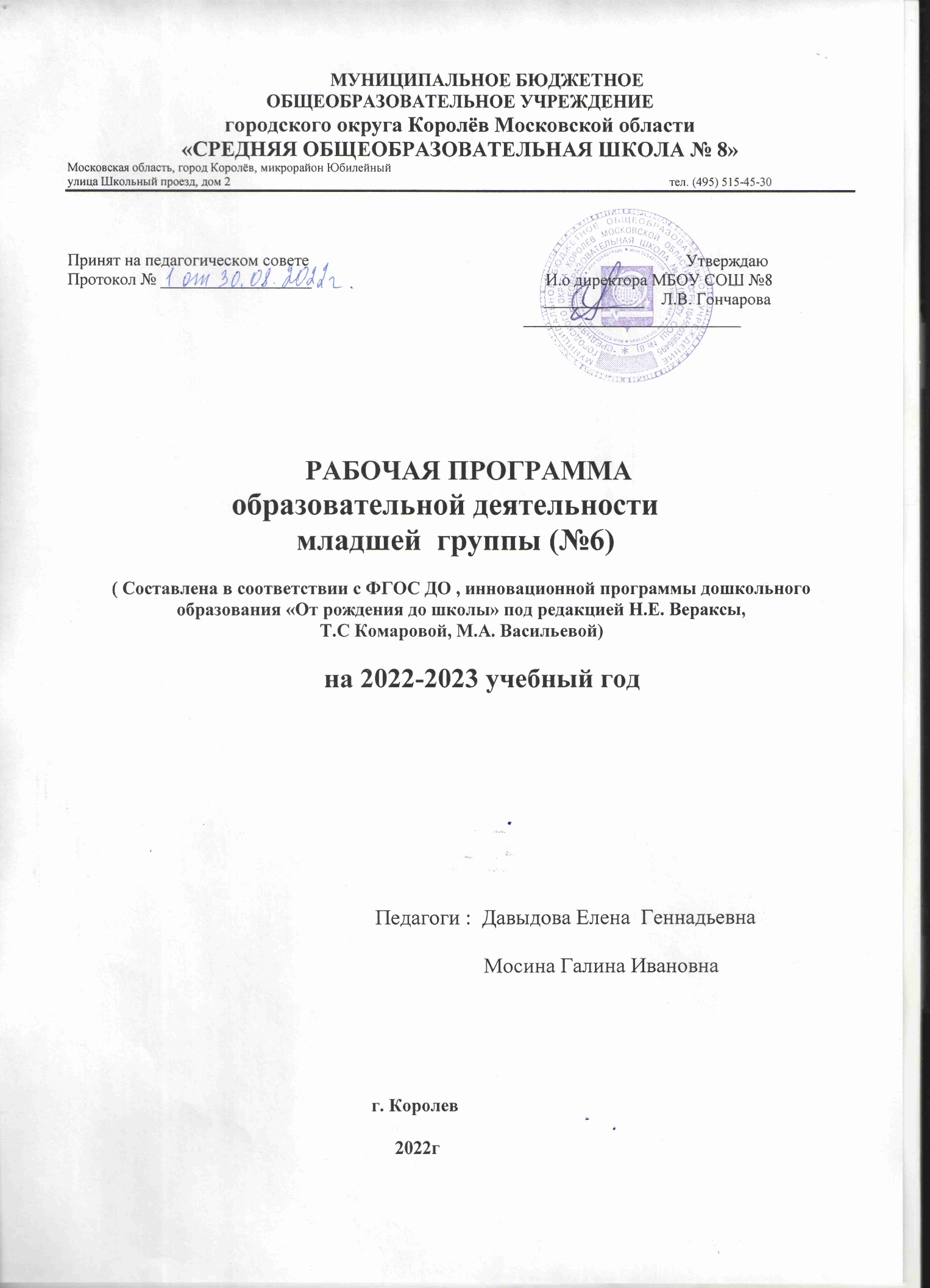 ОГЛАВЛЕНИЕ1. ЦЕЛЕВОЙ РАЗДЕЛ ……………………………………………………………		31.1 Пояснительная записка        1.2 Цель и задачи Программы………………………………………………………	41.3 Принципы и подходы в организации образовательного процесса……..……	61.4 Возрастные особенности воспитанников от 3 до 4 лет……………………….	91.5 Планируемые результаты освоения программы………………………….......	152. СОДЕРЖАТЕЛЬНЫЙ РАЗДЕЛ …………………………………….……….	262.1 Описание образовательной деятельности …………………………………….	262.1.1 Образовательная область «Социально-коммуникативное развитие» .……..	27  2.1.2 Образовательная область «Познавательное  развитие» .………………….	27  2.1.3 Образовательная область «Речевое  развитие» .……………………………	372.1.4 Образовательная область «Художественно-эстетическое развитие»……..	38 2.1.5 Образовательная область «Физическое  развитие»………………………….	432.2 Особенности организации образовательного процесса……………………….	472.3. Формы, способы, методы и средства реализации программы ………………		47 2.4. Традиционные события, мероприятия проводимые во второй младшей группе……………………………………………………………..…………...……..	84 2.4. Взаимодействие с родителями (законными представителями воспитанников)……………………………………………………………..……….	882.5 Перспективное планирование по образовательным областям: познавательное развитие, речевое развитие, социально-коммуникативное развитие, физическое развитие, художественно-эстетическое развитие………………………………………………	973. ОРГАНИЗАЦИОННЫЙ РАЗДЕЛ……………………………………………	1943.1 Предметно – развивающая среда……………………………………...……….	1943.2 Материально - техническое обеспечение Программы………..……………...	201 3.3 Учебно – методическое обеспечение Программы…………………......……...	2033.4 Режим дня……………………………………………………………..…………	2064. ПРИЛОЖЕНИЕ …………………..………………………………………………	2081.Целевой раздел программы1.1.Пояснительная запискаЦели, задачи, принципы, подходы реализации Рабочей программыНастоящая рабочая программа разработана на основе примерной основной общеобразовательной программы дошкольного образования «ОТ РОЖДЕНИЯ ДО ШКОЛЫ» под ред. Н. Е. Вераксы, Т. С. Комаровой, М. А. Васильевой, образовательной программы ДОУ - в соответствии с ФГОС к структуре основной общеобразовательной программы дошкольного образования для детей младшего дошкольного возраста.Рабочая программа разработана в соответствии со следующими нормативными документами:1. Федеральным законом «Об образовании в Российской Федерации» от 29.12.2012 № 273-ФЗ.2. Федеральным законом от 30.03.1999 «О санитарном благополучии населения».3. Федеральным законом от 31.07.2020 №247-ФЗ  «Об обязательных тербованиях в РФ»4.Положением о государственном санитарно-эпидемиологическом нормировании, утвержденным  постановлением Правительства РФ от 24.07.200 №554.5.СП3.1/2.4.3598-20 «Санитарно – эпидимиологическими требованиями к устройству, содержанию и организации работы образовательных организаций и других объектов социальной инфраструктуры для детей и молодежи в условиях распространения новой короновирусной инфекции (COVID 19), утыержденным постановлением главного санитарного врача РФ от 30.06.2020 №16, с изменениями от 21 марта 2022 года.3. Приказом Министерства образования и науки Российской Федерации от 17.10.2013 №1155 "Об утверждении федерального государственного образовательного стандарта дошкольного образования" (Зарегистрировано в Минюсте России 14.11.2013 N 30384).4. Приказом Министерства образования и науки Российской Федерации от 13.08.2013г. №1014"Об утверждении Порядка организации и осуществления образовательной деятельности по основным общеобразовательным программам - образовательным программам дошкольного образования".5. Уставом МБОУ СОШ №8 (дошкольное отделение).Рабочая программа определяет содержание и организацию образовательной деятельности детей второй младшей группы, и направлена на формирование общей культуры, развитие физических, интеллектуальных и личностных качеств, формирование предпосылок учебной деятельности, обеспечивающих социальную успешность, сохранение и укрепление здоровья детей.Реализация рабочей программы осуществляется в процессе разнообразных видов деятельности:1. Образовательная деятельность, осуществляемая в процессе организации различных видов детской деятельности (игровой, коммуникативной, трудовой, познавательно-исследовательской, продуктивной, музыкально-художественной, чтения).2. Образовательная деятельность, осуществляемая в ходе режимных моментов.3. Самостоятельная деятельность детей.4. Взаимодействие с семьями детей по реализации рабочей программы.Таким образом, решение программных задач осуществляется в совместной деятельности взрослых и детей и самостоятельной деятельности детей не только в рамках непосредственно образовательной деятельности, но и при проведении режимных моментов в соответствии со спецификой дошкольного образования.Содержание рабочей программы включает совокупность образовательных областей, которые обеспечивают разностороннее развитие детей с учетом их возрастных и индивидуальных особенностей по основным направлениям: физическому, социально - коммуникативному, познавательно - речевому и художественно - эстетическому развитию.Данная рабочая программа разработана в связи с внедрением ФГОС в образовательный процесс ДОУ.Срок реализации Программы - 1 год (2022 – 2023 учебный год).Цели и задачи реализации рабочей программы:Ведущие цели Программы — создание благоприятных условий для полноценного проживания ребенком дошкольного детства, формирование основ базовой культуры личности, всестороннее развитие психических и физических качеств в соответствии с возрастными и индивидуальными особенностями, подготовка к жизни в современном обществе, к обучению в школе, обеспечение безопасности жизнедеятельности дошкольника.Программа направлена на создание условий развития дошкольников, открывающих возможности для позитивной социализации ребёнка, его всестороннего личностного развития, развития инициативы и творческих способностей на основе сотрудничества с взрослыми и сверстниками в соответствующих дошкольному возрасту видам деятельности.Особое внимание в Программе уделяется развитию личности ребенка, сохранению и укреплению здоровья детей, а также воспитанию у дошкольников таких качеств, как:- патриотизм;- активная жизненная позиция;- творческий подход в решении различных жизненных ситуаций;- уважение к традиционным ценностям.Эти цели реализуются в процессе разнообразных видов детской деятельности: игровой, коммуникативной, трудовой, познавательно-исследовательской, продуктивной, музыкально-художественной, чтения.Для достижения целей Программы первостепенное значение имеют:-забота о здоровье, эмоциональном благополучии и своевременном всестороннем развитии каждого ребенка;- создание в группах атмосферы гуманного и доброжелательного отношения ко всем воспитанникам, что позволяет растить их общительными, добрыми, любознательными, инициативными, стремящимися к самостоятельности и творчеству;-  максимальное использование разнообразных видов детской деятельности, их интеграция в целях повышения эффективности воспитательно-образовательного процесса;- творческая организация (креативность) воспитательно-образовательного процесса;- вариативность использования образовательного материала, позволяющая развивать творчество в соответствии с интересами и наклонностями каждого ребенка;- уважительное отношение к результатам детского творчества;   - единство подходов к воспитанию детей в условиях дошкольного образовательного учреждения и семьи;   - соблюдение в работе детского сада и начальной школы преемственности, исключающей умственные и физические перегрузки в содержании образования детей дошкольного возраста, обеспечивающей отсутствие давления предметного обучения.Принципы и подходы в организации образовательного процесса:При разработке и реализации образовательной программы учитывались следующие принципы:1) Полноценное проживание ребенком всех этапов детства, обогащение детского развития. 2) Принцип развивающего образования, в соответствии с которым главной целью дошкольного образования является развитие ребенка.3)   Принцип научной обоснованности и практической применимости.4) Принцип интеграции содержания дошкольного образования в соответствии с возрастными возможностями и особенностями детей, спецификой и возможностями образовательных областей.5) Комплексно-тематический принцип построения образовательного процесса с ведущей игровой деятельностью.6) Принцип гуманизации, то есть признания уникальности и неповторимости личности каждого ребенка; признания неограниченных возможностей развития личного потенциала каждого ребенка; уважение к личности ребёнка со стороны всех участников образовательного процесса.7) Принцип непрерывности, требует связи всех ступенек дошкольного образования, начиная с раннего и младшего дошкольного возраста до старшей и подготовительной к школе групп и между детским садом и начальной школой.8) Принцип культур сообразности, обеспечивающий учет национальных ценностей и традиций в образовании, восполняющий недостатки духовно-нравственного и эмоционального воспитания.Основой организации образовательного процесса является единство воспитательных, развивающих и обучающих целей и задач процесса образования детей дошкольного возраста, в ходе реализации которых формируются такие качества, которые являются ключевыми в развитии дошкольников.МБОУ СОШ №8 дошкольное отделение работает в условиях полного 12-ти часового рабочего дня. Группа функционирует в режиме 5-ти дневной недели.1.2. Значимые характеристики развития детей младшего возрастаМладший дошкольный возраст (3-4 года).На рубеже трех лет любимым выражением ребенка становится «Я сам!» Отделение себя от взрослого и вместе с тем желание быть как взрослый, характерное противоречие кризиса трех лет.Эмоциональное развитие ребенка этого возраста характеризуется проявлениями таких чувств и эмоций, как любовь к близким, привязанность к воспитателю, доброжелательное отношение к окружающим, сверстникам. Ребенок способен к эмоциональной отзывчивости он может сопереживать другому ребенку.В младшем дошкольном возрасте поведение ребенка непроизвольно, действия и поступки ситуативны, их последствия ребенок чаще всего не представляет, нормативно развивающемуся ребенку свойственно ощущение безопасности, доверчиво-активное отношение к окружающему.Дети 3-4-х лет усваивают элементарные нормы и правила поведения, связанные с определенными разрешениями и запретами («можно», «нужно», «нельзя»).В 3 года ребенок идентифицирует себя с представителями своего пола. В этом возрасте дети дифференцируют других людей по полу, возрасту; распознают детей, взрослых, пожилых людей, как в реальной жизни, так и на иллюстрациях.У развивающегося трехлетнего ребёнка есть все  возможности овладения  навыками самообслуживания  (становлении е предпосылок трудовой деятельности) - самостоятельно есть,  одеваться,  раздеваться,  умываться, пользоваться носовым платком, расческой, полотенцем, отправлять свои естественные нужды. К концу четвертого года жизни младший дошкольник овладевает элементарной культурой поведения во время еды за столом и умывания в туалетной комнате. Подобные навыки основываются на определенном уровне развития двигательной сферы ребенка, одним из основных компонентов которого является уровень развития моторной координации.В этот период высока потребность ребенка в движении, его двигательная активность составляет не менее половины времени бодрствования. Ребенок начинает осваивать основные движения, обнаруживая при выполнении физических упражнений стремление к целеполаганию (быстро пробежать, дальше прыгнуть, точно воспроизвести движение и др.).Накапливается определенный запас представлений о разнообразных свойствах предметов, явлениях окружающей действительности и о себе самом. В этом возрасте у ребенка при правильно организованном развитии уже должны быть сформированы основные сенсорные эталоны. Он знаком с основными цветами (красный, желтый, синий, зеленый). Трехлетний ребенок способен выбрать основные формы предметов: круг, овал, квадрат, прямоугольник, треугольник) по образцу, допуская иногда незначительные ошибки. Ему известны слова «больше», «меньше», и из двух предметов (палочек, кубиков, мячей и т.п.) он успешно выбирает больший или меньший.В 3 года дети практически осваивают пространство своей комнаты (квартиры), групповой комнаты в детском саду, двора, где гуляют и т.п. На основании опыта у них складываются некоторые пространственные представления (рядом, перед, на, под). Освоение пространства происходит одновременно с развитием речи: ребенок учится пользоваться словами, обозначающими пространственные отношения (предлоги и  наречия). Малыш знаком с предметами ближайшего окружения, их назначением (на стуле сидят, из чашки пьют и т.п.), с назначением некоторых общественно-бытовых зданий (в магазине, супермаркете покупают игрушки, хлеб, молоко, одежду, обувь); имеет представления о знакомых средствах передвижения (легковая машина, грузовая машина, троллейбус, самолет, велосипед и т.п.), о некоторых профессиях (врач, шофер, дворник), праздниках (Новый год, день своего рождения), свойствах воды, снега, песка (снег белый, холодный, вода теплая и вода холодная, лед скользкий, твердый; из влажного песка можно лепить, делать куличики, а сухой песок рассыпается); различает и называет состояния погоды (холодно, тепло, дует ветер, идет дождь). На четвертом году жизни ребенок различает по форме, окраске, вкусу некоторые фрукты и овощи, знает два-три вида птиц, некоторых домашних животных, наиболее часто встречающихся насекомых.Внимание детей четвертого года жизни непроизвольно, однако, его устойчивость зависит от интереса к деятельности. Обычно ребенок этого возраста может сосредоточиться в течение 10-15 минут, но привлекательное для него дело может длиться достаточно долго. Память детей непосредственна, непроизвольна и имеет яркую эмоциональную окраску. Дети сохраняют и воспроизводят только ту информацию, которая остается в их памяти без всяких внутренних усилий (понравившиеся стихи и песенки, 2-3 новых слова, рассмешивших или огорчивших его). Мышление трехлетнего ребенка является наглядно-действенным: малыш решает задачу путем непосредственного действия с предметами (складывание матрешки, пирамидки, мисочек, конструирование по образцу и т.п.). В 3 года воображение только начинает развиваться, и прежде всего это происходит в игре. Малыш действует с одним предметом и при этом воображает на его месте другой: палочка вместо ложечки, камешек вместо мыла, стул - машина для путешествий и т.д.В младшем дошкольном возрасте ярко выражено стремление к деятельности. Взрослый для ребенка - носитель определенной общественной функции. Желание ребенка выполнять такую же функцию приводит к развитию игры. Дети овладевают игровыми действиями с игрушками и предметами-заместителями, приобретают первичные умения ролевого поведения. Игра ребенка первой половины четвертого года жизни - это скорее игра рядом, чем вместе. В играх, возникающих по инициативе детей, отражаются умения, приобретенные в совместных с взрослым играх. Сюжеты игр простые, неразвернутые, содержащие одну-две роли. Неумение объяснить свои действия партнеру по игре, договориться с ним приводит к конфликтам, которые дети не в силах самостоятельно разрешить. Конфликты чаще всего возникают по поводу игрушек. Постепенно к четырем годам ребенок начинает согласовывать свои действия, договариваться в процессе совместных игр, использовать речевые формы вежливого общения.В 3-4 года ребенок начинает чаще и охотнее вступать в общение со сверстниками ради участия в общей игре или продуктивной деятельности.Главным средством общения с взрослыми и сверстниками является речь. Словарь младшего дошкольника состоит в основном из слов, обозначающих предметы обихода, игрушки, близких ему людей. Ребенок овладевает грамматическим строем речи, начинает использовать сложные предложения. Девочки по многим показателям развития (артикуляция, словарный запас, беглость речи, понимание прочитанного, запоминание увиденного и услышанного) превосходят мальчиков.В 3-4 года в ситуации взаимодействия с взрослым продолжает формироваться интерес к книге и литературным персонажам. Круг чтения ребенка пополняется новыми произведениями, но уже известные тексты по-прежнему вызывают интерес.Интерес к продуктивной деятельности неустойчив. Замысел управляется изображением и меняется по ходу работы, происходит овладение изображением формы предметов. Работы чаще всего схематичны, поэтому трудно догадаться, что изобразил ребенок.Конструирование носит процессуальный характер. Ребенок может конструировать по образцу лишь элементарные предметные конструкции из двух-трех частей.Музыкально-художественная деятельность детей носит непосредственный и синкретический характер. Восприятие музыкальных образов происходит при организации практической деятельности (проиграть сюжет, рассмотреть иллюстрацию и др.). Совершенствуется звукоразличение, слух: ребенок дифференцирует звуковые  свойства предметов,  осваивает звуковые  предэталоны (громко-тихо, высоко-низко и пр.). Начинает проявлять интерес и избирательность по отношению к различным видам музыкально-художественной деятельности (пению, слушанию, музыкально-ритмическим движениям).1.3. Целевые ориентиры образования дошкольного образования,сформулированные в ФГОС дошкольного образования:- Ребенок интересуется окружающими предметами и активно действует с ними; эмоционально вовлечен в действия с игрушками и другими предметами, стремится проявлять настойчивость в достижении результата своих действий.- Использует специфические, культурно фиксированные предметные действия, знает назначение бытовых предметов (ложки, расчески, карандаша и пр.) и умеет пользоваться ими. Владеет простейшими навыками самообслуживания; стремится проявлять самостоятельность в бытовом и игровом поведении; проявляет навыки опрятности.- Проявляет отрицательное отношение к грубости, жадности.- Соблюдает правила элементарной вежливости (самостоятельно или по напоминанию говорит «спасибо», «здравствуйте», «до свидания», «спокойной ночи» (в семье, в группе); имеет первичные представления об элементарных правилах поведения в детском саду, дома, на улице и старается соблюдать их.- Владеет активной речью, включенной в общение; может обращаться с вопросами и просьбами, понимает речь взрослых; знает названия окружающих предметов и игрушек. Речь становится полноценным средством общения с другими детьми.- Стремится к общению со взрослыми и активно подражает им в движениях и действиях; появляются игры, в которых ребенок воспроизводит действия взрослого. Эмоционально откликается на игру, предложенную взрослым, принимает игровую задачу.- Проявляет интерес к сверстникам; наблюдает за их действиями и подражает им. Умеет играть рядом со сверстниками, не мешая им. Проявляет интерес к совместным играм небольшими группами.- Проявляет интерес к окружающему миру природы, с интересом участвует в сезонных наблюдениях.- Проявляет интерес к стихам, песням и сказкам, рассматриванию картинок, стремится двигаться под музыку; эмоционально откликается на различные произведения культуры и искусства.- С пониманием следит за действиями героев кукольного театра; проявляет желание участвовать в театрализованных и сюжетно-ролевых играх.- Проявляет интерес к продуктивной деятельности (рисование, лепка, конструирование, аппликация).- У ребенка развита крупная моторика, он стремится осваивать различные виды движений (бег, лазанье, перешагивание и пр.). С интересом участвует в подвижных играх с простым содержанием, несложными движениями.1.4. Педагогическая диагностикаРеализация программы предполагает оценку индивидуального развития детей. Такая оценка производится педагогическим работником в рамках педагогической диагностики (оценки индивидуального развития детей дошкольного возраста, связанной с оценкой эффективности педагогических действий и лежащей в основе их дальнейшего планирования).Педагогическая диагностика проводится в ходе наблюдений за активностью детей в спонтанной и специально организованной деятельности. Инструментарий для педагогической диагностики — карты наблюдений детского развития, позволяющие фиксировать индивидуальную динамику и перспективы развития каждого ребенка в ходе:-  коммуникации со сверстниками и взрослыми (как меняются способы установления и поддержания контакта, принятия совместных решений, разрешения конфликтов, лидерства и пр.);- игровой деятельности;- познавательной деятельности (как идет развитие детских способностей, познавательной активности);- проектной деятельности (как идет развитие детской инициативности, ответственности и автономии, как развивается умение планировать и организовывать свою деятельность);-  художественной деятельности;-  физического развития.Результаты педагогической диагностики могут использоваться исключительно для решения следующих образовательных задач: индивидуализации образования (в том числе поддержки ребенка, построения его образовательной траектории или профессиональной коррекции особенностей его развития); оптимизации работы с группой детей.В ходе образовательной деятельности педагоги должны создавать диагностические ситуации, чтобы оценить индивидуальную динамику детей и скорректировать свои действия.Карты наблюдений детского развития с рекомендациями по выстраиванию индивидуальной траектории развития каждого ребенка по всем возрастным группам готовятся педагогами на основании методической литературы.2. Содержательный раздел Рабочей программы:2.1.Учебный план ООП в группе№6  МДОУ СОШ №8 (дошкольное отделение).2.2. Описание образовательной деятельности в соответствии с направлениями развития ребёнкаСодержание основной общеобразовательной программы дошкольного образования обеспечивает развитие личности, мотивации и способностей детей в различных видах деятельности и охватывает следующие структурные единицы, представляющие определенные направления развития и образования детей (далее – образовательные области):социально-коммуникативное развитие;познавательное развитие;речевое развитие;художественно-эстетическое развитие;физическое развитие.Содержание психолого-педагогической работы2.2.1. Образовательная область «Социально - коммуникативное развитие»Основная цель: позитивная социализация детей дошкольного возраста, приобщение детей к социокультурным нормам, традициям семьи, общества и государстваЗадачи:Усвоение норм и ценностей, принятых в обществе, включая моральные и нравственные ценности.Развитие общения и взаимодействия ребёнка с взрослыми и сверстниками.Становление самостоятельности, целенаправленности и саморегуляции собственных действий.Развитие социального и эмоционального интеллекта, эмоциональной отзывчивости, сопереживания.Формирование готовности к совместной деятельности.Формирование уважительного отношения и чувства принадлежности к своей семье и сообществу детей и взрослых в организации.Формирование позитивных установок к различным видам труда и творчества.Формирование основ безопасности в быту, социуме, природе.Социализация, развитие общения, нравственное воспитание.Закреплять навыки организованного поведения в детском саду, дома, на улице. Продолжать формировать элементарные представления о том, что хорошо и что плохо.Обеспечивать условия для нравственного воспитания детей. Поощрять попытки пожалеть сверстника, обнять его, помочь. Создавать игровые ситуации, способствующие формированию внимательного, заботливого отношения к окружающим. Приучать детей общаться спокойно, без крика. Формировать доброжелательное отношение друг к другу, умение делиться с товарищем, опыт правильной оценки хороших и плохих поступков. Учить жить дружно, вместе пользоваться игрушками, книгами, помогать друг другу.Приучать детей к вежливости (учить здороваться, прощаться, благодарить за помощь).Ребенок в семье и сообществе, патриотическое воспитаниеОбраз Я. Постепенно формировать образ Я. Сообщать детям разнообразные, касающиеся непосредственно их сведения (ты мальчик, у тебя серые глаза, ты любишь играть и т.п.), в том числе сведения о прошлом (не умел ходить, говорить; ел из бутылочки) и о происшедших с ними изменениях (сейчас умеешь правильно вести себя за столом, рисовать, танцевать; знаешь «вежливые» слова).Семья. Беседовать с ребенком о членах его семьи (как зовут, чем занимаются, как играют с ребенком и пр.).Детский сад. Формировать у детей положительное отношение к детскому саду. Обращать их внимание на красоту и удобство оформления групповой комнаты, раздевалки (светлые стены, красивые занавески, удобная мебель, новые игрушки, в книжном уголке аккуратно расставлены книги с яркими картинками).Знакомить детей с оборудованием и оформлением участка для игр и занятий, подчеркивая его красоту, удобство, веселую, разноцветную окраску строений. Обращать внимание детей на различные растения, на их разнообразие и красоту.Вовлекать детей в жизнь группы, воспитывать стремление поддерживать чистоту и порядок в группе, формировать бережное отношение к игрушкам, книгам, личным вещам и пр. Формировать чувство общности, значимости каждого ребенка для детского сада.Совершенствовать умение свободно ориентироваться в помещениях и на участке детского сада.Формировать уважительное отношение к сотрудникам детского сада (музыкальный руководитель, медицинская сестра, заведующая, старший воспитатель и др.), их труду; напоминать их имена и отчества.Родная страна. Формировать интерес к малой родине и первичные представления о ней: напоминать детям название города, в котором они живут; побуждать рассказывать о том, где они гуляли в выходные дни (в парке, сквере, детском городке) и пр.Самообслуживание и элементарный бытовой трудКультурно-гигиенические навыки. Совершенствовать культурно - гигиенические навыки, формировать простейшие навыки поведения во время еды, умывания.Приучать детей следить за своим внешним видом; учить правильно, пользоваться мылом, аккуратно мыть руки, лицо, уши; насухо вытираться после умывания, вешать полотенце на место, пользоваться расческой и носовым платком.Формировать элементарные навыки поведения за столом: умение правильно пользоваться столовой и чайной ложками, вилкой, салфеткой; не крошить хлеб, пережевывать пищу с закрытым ртом, не разговаривать с полным ртом.Самообслуживание. Учить детей самостоятельно одеваться и раздеваться в определенной последовательности (надевать и снимать одежду, расстегивать и застегивать пуговицы, складывать, вешать предметы одежды и т.п.). Воспитывать навыки опрятности, умение замечать непорядок в одежде и устранять его при небольшой помощи взрослых.Общественно-полезный труд. Формировать желание участвовать в посильном труде, умение преодолевать небольшие трудности. Побуждать детей к самостоятельному выполнению элементарных поручений: готовить материалы к занятиям (кисти, доски для лепки и пр.), после игры убирать на место игрушки, строительный материал.Приучать соблюдать порядок и чистоту в помещении и на участке детского сада.Во второй половине года начинать формировать у детей умения, необходимые при дежурстве по столовой (помогать накрывать стол к обеду: раскладывать ложки, расставлять хлебницы (без хлеба), тарелки, чашки и т.п.). Труд в природе. Воспитывать желание участвовать в уходе за растениями и животными в уголке природы и на участке: с помощью взрослого кормить рыб, птиц, поливать комнатные растения, растения на грядках, сажать лук, собирать овощи, расчищать дорожки от снега, счищать снег со скамеек.Уважение к труду взрослых. Формировать положительное отношение к труду взрослых. Рассказывать детям о понятных им профессиях (воспитатель, помощник воспитателя, музыкальный руководитель, врач, продавец, повар, шофер, строитель), расширять и обогащать представления о трудовых действиях, результатах труда.Воспитывать уважение к людям знакомых профессий. Побуждать оказывать помощь взрослым, воспитывать бережное отношение к результатам их труда.Формирование основ безопасностиБезопасное поведение в природе. Формировать представления о простейших взаимосвязях в живой и неживой природе. Знакомить с правилами поведения в природе (не рвать без надобности растения, не ломать ветки деревьев, не трогать животных и др.).Безопасность на дорогах. Расширять ориентировку в окружающем пространстве. Знакомить детей с правилами дорожного движения.Учить различать проезжую часть дороги, тротуар, понимать значение зеленого, желтого и красного сигналов светофора.Формировать первичные представления о безопасном поведении на дорогах (переходить дорогу, держась за руку взрослого).Знакомить с работой водителя.Безопасность собственной жизнедеятельности. Знакомить с источниками опасности дома (горячая плита, утюг и др.).Формировать навыки безопасного передвижения в помещении (осторожно спускаться и подниматься по лестнице, держась за перила; открывать и закрывать двери, держась за дверную ручку). Формировать умение соблюдать правила в играх с мелкими предметами (не засовывать предметы в ухо, нос; не брать их в рот).Развивать умение обращаться за помощью к взрослым.Развивать умение соблюдать правила безопасности в играх с песком, водой, снегом.2.2.2. Образовательная область «Познавательное развитие»Цель: Развитие познавательных способностей и познавательных интересов детей.Задачи:Развитие интересов детей, любознательности и познавательной мотивации.Формирование познавательных действий, становление сознания.Развитие воображения и творческой активности.Формирование первичных представлений о себе, других людях, объектах окружающего мира, их свойствах и отношениях (форме, цвете, размере, материале, звучании, ритме, темпе, количестве, числе, части и целом, пространстве и времени, движении и покое, причинах и следствиях и др.),Формирование первичных представлений о малой родине и Отечестве, представлений о социокультурных ценностях нашего народа, об отечественных традициях и праздниках, о планете Земля как общем доме людей, об особенностях природы, многообразии стран и народов мира.Содержание психолого-педагогической работыРазвитие познавательно - исследовательской деятельностиПервичные представления об объектах окружающего мира. Формировать умение сосредоточивать внимание на предметах и явлениях предметно-пространственной развивающей среды; устанавливать простейшие связи между предметами и явлениями, делать простейшие обобщения.Учить определять цвет, величину, форму, вес (легкий, тяжелый) предметов; расположение их по отношению к ребенку (далеко, близко, высоко). Знакомить с материалами (дерево, бумага, ткань, глина), их свойствами (прочность, твердость, мягкость). Поощрять исследовательский интерес, проводить простейшие наблюдения. Учить способам обследования предметов, включая простейшие опыты (тонет - не тонет, рвется - не рвется). Учить группировать и классифицировать знакомые предметы (обувь - одежда; посуда чайная, столовая, кухонная).Сенсорное развитие. Обогащать чувственный опыт детей, развивать умение фиксировать его в речи. Совершенствовать восприятие (активно включая все органы чувств). Развивать образные представления (используя при характеристике предметов эпитеты и сравнения).Создавать условия для ознакомления детей с цветом, формой, величиной, осязаемыми свойствами предметов (теплый, холодный, твердый, мягкий, пушистый и т.п.); развивать умение воспринимать звучание различных музыкальных инструментов, родной речи. Закреплять умение выделять цвет, форму, величину как особые свойства предметов; группировать однородные предметы по нескольким сенсорным признакам: величине, форме, цвету.Совершенствовать навыки установления тождества и различия предметов по их свойствам: величине, форме, цвету.Подсказывать детям название форм (круглая, треугольная, прямоугольная и квадратная).Дидактические игры. Подбирать предметы по цвету и величине(большие, средние и маленькие; 2–3 цветов), собирать пирамидку из уменьшающихся по размеру колец, чередуя в определенной последовательности 2–3 цвета; собирать картинку из 4–6 частей.В совместных дидактических играх учить детей выполнять постепенно усложняющиеся правила.Приобщение к социокультурным ценностямВторая младшая группа (от 3 до 4 лет)Продолжать знакомить детей с предметами ближайшего окружения, их назначением.Знакомить с театром через мини-спектакли и представления, а также через игры-драматизации по произведениям детской литературы.Знакомить с ближайшим окружением (основными объектами городской/поселковой инфраструктуры): дом, улица, магазин, поликлиника, парикмахерская.Рассказывать детям о понятных им профессиях (воспитатель, помощник воспитателя, музыкальный руководитель, врач, продавец, повар, шофер, строитель), расширять и обогащать представления о трудовых действиях, результатах труда.Формирование элементарных математических представленийКоличество. Развивать умение видеть общий признак предметов группы (все мячи - круглые, эти - все красные, эти - все большие и т. д.).Учить составлять группы из однородных предметов и выделять из них отдельные предметы; различать понятия «много», «один», «по одному», «ни одного»; находить один и несколько одинаковых предметов в окружающей обстановке; понимать вопрос «Сколько?»; при ответе пользоваться словами «много», «один», «ни одного».Сравнивать две равные (неравные) группы предметов на основе взаимного сопоставления элементов (предметов). Познакомить с приемами последовательного наложения и приложения предметов одной группы к предметам другой; учить понимать вопросы: «Поровну ли?», «Чего больше (меньше)?»; отвечать на вопросы, пользуясь предложениями типа: «Я на каждый кружок положил грибок. Кружков больше, а грибов меньше» или «Кружков столько же, сколько грибов».Учить устанавливать равенство между неравными по количеству группами предметов путем добавления одного предмета или предметов к меньшей по количеству группе или убавления одного предмета из большей группы.Величина. Сравнивать предметы контрастных и одинаковых размеров; при сравнении предметов соизмерять один предмет с другим по заданному признаку величины (длине, ширине, высоте, величине в целом), пользуясь приемами наложения и приложения; обозначать результат сравнения словами (длинный - короткий, одинаковые (равные) по длине, широкий - узкий, одинаковые (равные) по ширине, высокий - низкий, одинаковые (равные) по высоте, большой - маленький, одинаковые (равные) по величине). Форма. Познакомить детей с геометрическими фигурами: кругом, квадратом, треугольником. Учить обследовать форму этих фигур, используя зрение и осязание.Ориентировка в пространстве. Развивать умение ориентироваться в расположении частей своего тела и в соответствии с ними различать пространственные направления от себя: вверху - внизу, впереди - сзади (позади), справа - слева. Различать правую и левую руки.Ориентировка во времени. Учить ориентироваться в контрастных частях суток: день - ночь, утро - вечер.Ознакомление с миром природыРасширять представления детей о растениях и животных. Продолжать знакомить с домашними животными и их детенышами, особенностями их поведения и питания. Знакомить детей с обитателями уголка природы: аквариумнымирыбками и декоративными птицами (волнистыми попугайчиками, канарейками и др.).Расширять представления о диких животных (медведь, лиса, белка, еж и др.). Учить узнавать лягушку.Учить наблюдать за птицами, прилетающими на участок (ворона, голубь, синица, воробей, снегирь и др.), подкармливать их зимой.Расширять представления детей о насекомых (бабочка, майский жук, божья коровка, стрекоза и др.).Учить отличать и называть по внешнему виду: овощи (огурец, помидор, морковь, репа и др.), фрукты (яблоко, груша, персики и др.), ягоды (малина, смородина и др.).Знакомить с некоторыми растениями данной местности: с деревьями, цветущими травянистыми растениями (одуванчик, мать-и-мачеха и др.). Знакомить с комнатными растениями (фикус, герань и др.). Дать представления о том, что для роста растений нужны земля, вода и воздух.Знакомить с характерными особенностями следующих друг за другом времен года и теми изменениями, которые происходят в связи с этим в жизни и деятельности взрослых и детей.Дать представления о свойствах воды (льется, переливается, нагревается, охлаждается), песка (сухой - рассыпается, влажный - лепится), снега (холодный, белый, от тепла - тает).Учить отражать полученные впечатления в речи и продуктивных видах деятельности.Формировать умение понимать простейшие взаимосвязи в природе (если растение не полить, оно может засохнуть и т. п.).Знакомить с правилами поведения в природе (не рвать без надобности растения, не ломать ветки деревьев, не трогать животных и др.).Сезонные наблюденияОсень. Учить замечать изменения в природе: становится холоднее, идут дожди, люди надевают теплые вещи, листья начинают изменять окраску и опадать, птицы улетают в теплые края.Расширять представления о том, что осенью собирают урожай овощей и фруктов. Учить различать по внешнему виду, вкусу, форме наиболее распространенные овощи и фрукты и называть их.Зима. Расширять представления о характерных особенностях зимней природы (холодно, идет снег; люди надевают зимнюю одежду).Организовывать наблюдения за птицами, прилетающими на участок, подкармливать их. Учить замечать красоту зимней природы: деревья в снежном уборе, пушистый снег, прозрачные льдинки и т.д.; участвовать в катании с горки на санках, лепке поделок из снега, украшении снежных построек.Весна. Продолжать знакомить с характерными особенностями весенней природы: ярче светит солнце, снег начинает таять, становится рыхлым, выросла трава, распустились листья на деревьях, появляются бабочки и майские жуки.Расширять представления детей о простейших связях в природе: стало пригревать солнышко - потеплело - появилась травка, запели птицы, люди заменили теплую одежду на облегченную.Показать, как сажают крупные семена цветочных растений и овощей на грядки.Лето. Расширять представления о летних изменениях в природе: жарко, яркое солнце, цветут растения, люди купаются, летают бабочки, появляются птенцы в гнездах.Дать элементарные знания о садовых и огородных растениях. Закреплять знания о том, что летом созревают многие фрукты, овощи и ягоды.2.2.3. Образовательная область «Речевое развитие»Цель: Формирование устной речи и навыков речевого общения с окружающими на основе овладения литературным языком своего народа.Задачи:Овладение речью как средством общения и культуры.Обогащение активного словаря.Развитие связной грамматически правильной диалогической и монологической речи.Развитие речевого творчества.Знакомство с книжной культурой, детской литературой, понимание на слух текстов различных жанров детской литературы.Формирование звуковой синтетической активности как предпосылки обучения грамоте.Развитие звуковой и интонационной культуры речи, фонематического слуха.Основные принципы развития речи:Принцип взаимосвязи сенсорного, умственного и речевого развития.Принцип коммуникативно – деятельностного подхода к развитию речи.Принцип развития языкового чутья.Принцип формирования элементарного освоения явлений языкаПринцип взаимосвязи работы над различными сторонами речи.Принцип обогащения мотивации речевой деятельности.Принцип обеспечения активной языковой практики.Содержание психолого - педагогической работыРазвитие речиРазвивающая речевая среда. Продолжать помогать детям общаться со знакомыми взрослыми и сверстниками посредством поручений (спроси, выясни, предложи помощь, поблагодари и т. п.).Подсказывать детям образцы обращения к взрослым, зашедшим в группу («Скажите: „Проходите, пожалуйста“», «Предложите: „Хотите посмотреть...“», «Спросите: „Понравились ли наши рисунки?“»).В быту, в самостоятельных играх помогать детям посредством речи взаимодействовать и налаживать контакты друг с другом («Посоветуй Мите перевозить кубики на большой машине», «Предложи Саше сделать ворота пошире», «Скажи: „Стыдно драться! Ты уже большой“»).В целях развития инициативной речи, обогащения и уточнения представлений о предметах ближайшего окружения предоставлять детям для самостоятельного рассматривания картинки, книги, наборы предметов.Продолжать приучать детей слушать рассказы воспитателя о забавных случаях из жизни.Формирование словаря. На основе обогащения представлений о ближайшем окружении продолжать расширять и активизировать словарный запас детей. Уточнять названия и назначение предметов одежды, обуви, головных уборов, посуды, мебели, видов транспорта.Учить детей различать и называть существенные детали и части предметов (у платья-рукава, воротник, карманы, пуговицы), качества (цвет и его оттенки, форма, размер), особенности поверхности (гладкая, пушистая, шероховатая), некоторые материалы и их свойства (бумага легко рвется и размокает, стеклянные предметы бьются, резиновые игрушки после сжимания восстанавливают первоначальную форму), местоположение (за окном, высоко, далеко, под шкафом). Обращать внимание детей на некоторые сходные по назначению предметы (тарелка-блюдце, стул-табурет-скамеечка, шуба-пальто-дубленка). Учить понимать обобщающие слова (одежда, посуда, мебель, овощи, фрукты, птицы и т. п.); называть части суток (утро, день, вечер, ночь); называть домашних животных и их детенышей, овощи и фрукты.Звуковая культура речи. Продолжать учить детей внятно произносить в словах гласные (а, у, и, о, э) и некоторые согласные звуки: п-б-т-д-к-г; ф-в; т-с-з-ц.Развивать моторику речедвигательного аппарата, слуховое восприятие, речевой слух и речевое дыхание, уточнять и закреплять артикуляцию звуков. Вырабатывать правильный темп речи, интонационную выразительность. Учить отчетливо произносить слова и короткие фразы, говорить спокойно, с естественными интонациями.Грамматический строй речи.        Продолжать учить детей согласовывать прилагательные с существительными в роде, числе, падеже; употреблять существительные с предлогами (в, на, под, за, около). Помогать употреблять в речи имена существительные в форме единственного и множественного числа, обозначающие животных и их детенышей (утка-утенок-утята); форму множественного числа существительных в родительном падеже (ленточек, матрешек, книг, груш, слив). Относиться к словотворчеству детей как к этапу активного овладения грамматикой, подсказывать им правильную форму слова.Помогать детям получать из нераспространенных простых предложений (состоят только из подлежащего и сказуемого) распространенные путем введения в них определений, дополнений, обстоятельств; составлять предложения с однородными членами («Мы пойдем в зоопарк и увидим слона, зебру и тигра»).Связная речь. Развивать диалогическую форму речи. Вовлекать детей в разговор во время рассматривания предметов, картин, иллюстраций; наблюдений за живыми объектами; после просмотра спектаклей, мультфильмов.Обучать умению вести диалог с педагогом: слушать и понимать заданный вопрос, понятно отвечать на него, говорить в нормальном темпе, не перебивая говорящего взрослого.Напоминать детям о необходимости говорить «спасибо», «здравствуйте», «до свидания», «спокойной ночи» (в семье, группе).Помогать доброжелательно, общаться друг с другом.Формировать потребность делиться своими впечатлениями с воспитателями и родителями.Художественная литератураЧитать знакомые, любимые детьми художественные произведения, рекомендованные программой для первой младшей группы.Воспитывать умение слушать новые сказки, рассказы, стихи, следить за развитием действия, сопереживать героям произведения. Объяснять детям поступки персонажей и последствия этих поступков. Повторять наиболее интересные, выразительные отрывки из прочитанного произведения, предоставляя детям возможность договаривать слова и несложные для воспроизведения фразы.Учить с помощью воспитателя инсценировать и драматизировать небольшие отрывки из народных сказок.Учить детей читать наизусть потешки и небольшие стихотворения.Продолжать способствовать формированию интереса к книгам. Регулярно рассматривать с детьми иллюстрации.2.2.4.Образовательная область «Художественно – эстетическое развитие»Цель: формирование интереса к эстетической стороне окружающей действительности, эстетического отношения к предметам и явлениям окружающего мира, произведениям искусства; воспитание интереса к художественно-творческой деятельности.Задачи:1. Развитие эстетических чувств детей, художественного восприятия,образных представлений, воображения, художественно-творческих способностей.2. Развитие детского художественного творчества, интереса к самостоятельной творческой деятельности (изобразительной, конструктивно - модельной, музыкальной и др.); удовлетворение потребности детей в самовыражении.Приобщение к искусству. Развитие эмоциональной восприимчивости, эмоционального отклика на литературные и музыкальные произведения, красоту окружающего мира, произведения искусства.Приобщение детей к народному и профессиональному искусству (словесному, музыкальному, изобразительному, театральному, к архитектуре) через ознакомление с лучшими образцами отечественного и мирового искусства; воспитание умения понимать содержание произведений искусства.Формирование элементарных представлений о видах и жанрах искусства, средствах выразительности в различных видах искусства.Изобразительная деятельность. Развитие интереса к различным видам изобразительной деятельности; совершенствование умений в рисовании, лепке, аппликации, художественном труде.Воспитание эмоциональной отзывчивости при восприятии произведений изобразительного искусства.Воспитание желания и умения взаимодействовать со сверстниками при создании коллективных работ.Конструктивно-модельная деятельность. Приобщение к конструированию; развитие интереса к конструктивной деятельности, знакомство с различными видами конструкторов.Воспитание умения работать коллективно, объединять свои поделки в соответствии с общим замыслом, договариваться, кто какую часть работы будет выполнять.Музыкально-художественная деятельность. Приобщение к музыкальному искусству; формирование основ музыкальной культуры, ознакомление с элементарными музыкальными понятиями, жанрами; воспитание эмоциональной отзывчивости при восприятии музыкальных произведений.Развитие музыкальных способностей: поэтического и музыкального слуха, чувства ритма, музыкальной памяти; формирование песенного, музыкального вкуса.Воспитание интереса к музыкально-художественной деятельности, совершенствование умений в этом виде деятельности.Развитие детского музыкально-художественного творчества, реализация самостоятельной творческой деятельности детей; удовлетворение потребности в самовыражении.Содержание психолого-педагогической работыПриобщение к искусствуРазвивать эстетические чувства детей, художественное восприятие, содействовать возникновению положительного эмоционального отклика на литературные и музыкальные произведения, красоту окружающего мира, произведения народного и профессионального искусства (книжные иллюстрации, изделия народных промыслов, предметы быта, одежда).Подводить детей к восприятию произведений искусства. Знакомить с элементарными средствами выразительности в разных видах искусства (цвет, звук, форма, движение, жесты), подводить к различению видов искусства через художественный образ.Готовить детей к посещению кукольного театра, выставки детских работ и т. д.Изобразительная деятельностьФормировать интерес к занятиям изобразительной деятельностью.Учить в рисовании, лепке, аппликации изображать простые предметы и явления, передавая их образную выразительность.Включать в процесс обследования предмета движения обеих рук по предмету, схватывание его руками.Вызывать положительный эмоциональный отклик на красоту природы, произведения искусства (книжные иллюстрации, изделия народных промыслов, предметы быта, одежда).Учить создавать как индивидуальные, так и коллективные композиции в рисунках, лепке, аппликации.Рисование. Предлагать детям передавать в рисунках красоту окружающих предметов и природы (голубое небо с белыми облаками; кружащиеся на ветру и падающие на землю разноцветные листья; снежинки и т. п.).Продолжать учить правильно держать карандаш, фломастер, кисть, не напрягая мышц и не сжимая сильно пальцы; добиваться свободного движения руки с карандашом и кистью во время рисования. Учить набирать краску на кисть: аккуратно обмакивать ее всем ворсом в баночку с краской, снимать лишнюю краску о край баночки легкимприкосновением ворса, хорошо промывать кисть, прежде чем набрать краску другогоцвета. Приучать осушать промытую кисть о мягкую тряпочку или бумажную салфетку.Закреплять знание названий цветов (красный, синий, зеленый, желтый, белый, черный), познакомить с оттенками (розовый, голубой, серый). Обращать внимание детей на подбор цвета, соответствующего изображаемому предмету.Приобщать детей к декоративной деятельности: учить украшать дымковскими узорами силуэты игрушек, вырезанных воспитателем (птичка, козлик, конь и др.), и разных предметов (блюдечко, рукавички).Учить ритмичному нанесению линий, штрихов, пятен, мазков (опадают с деревьев листочки, идет дождь, «снег, снег кружится, белая вся улица», «дождик, дождик, кап, кап, кап...»).Учить изображать простые предметы, рисовать прямые линии (короткие, длинные) в разных направлениях, перекрещивать их (полоски, ленточки, дорожки, заборчик, клетчатый платочек и др.). Подводить детей к изображению предметов разной формы (округлая, прямоугольная) и предметов, состоящих из комбинаций разных форм и линий (неваляшка, снеговик, цыпленок, тележка, вагончик и др.).Формировать умение создавать несложные сюжетные композиции, повторяя изображение одного предмета (елочки на нашем участке, неваляшки гуляют) или изображая разнообразные предметы, насекомых и т. п. (в траве ползают жучки и червячки; колобок катится по дорожке и др.).Учить располагать изображения по всему листу.Лепка. Формировать интерес к лепке. Закреплять представления о свойствах глины, пластилина, пластической массы и способах лепки. Учить раскатывать комочки прямыми и круговыми движениями, соединять концы получившейся палочки, сплющивать шар, сминая его ладонями обеих рук. Побуждать детей украшать вылепленные предметы,используя палочку с заточенным концом; учить создавать предметы, состоящие из 2–3 частей, соединяя их путем прижимания друг к другу.Закреплять умение аккуратно пользоваться глиной, класть комочки и вылепленные предметы на дощечку.Учить детей лепить несложные предметы, состоящие из нескольких частей (неваляшка, цыпленок, пирамидка и др.). Предлагать объединять вылепленные фигурки в коллективную композицию (неваляшки водят хоровод, яблоки лежат на тарелке и др.). Вызывать радость от восприятия результата общей работы.Аппликация. Приобщать детей к искусству аппликации, формировать интерес к этому виду деятельности. Учить предварительно выкладывать (в определенной последовательности) на листе бумаги готовые детали разной формы, величины, цвета, составляя изображение (задумано ребенком или заданное воспитателем), и наклеивать их.Учить аккуратно пользоваться клеем: намазывать его кисточкой тонким слоем на обратную сторону наклеиваемой фигуры (на специально приготовленной клеенке); прикладывать стороной, намазанной клеем, к листу бумаги и плотно прижимать салфеткой.Формировать навыки аккуратной работы. Вызывать у детей радость от полученного изображения.Учить создавать в аппликации на бумаге разной формы (квадрат, розета и др.) предметные и декоративные композиции из геометрических форм и природных материалов, повторяя и чередуя их по форме и цвету.Закреплять знание формы предметов и их цвета. Развивать чувство ритма.Конструктивно-модельная деятельностьПодводить детей к простейшему анализу созданных построек. Совершенствовать конструктивные умения, учить различать, называть и использовать основные строительные детали (кубики, кирпичики, пластины, цилиндры, трехгранные призмы), сооружать новые постройки, используя полученные ранее умения (накладывание, приставление, прикладывание), использовать в постройках детали разного цвета. Вызывать чувство радости при удавшейся постройке.Учить располагать кирпичики, пластины вертикально (в ряд, по кругу, по периметру четырехугольника), ставить их плотно друг к другу, на определенном расстоянии (заборчик, ворота).Побуждать детей к созданию вариантов конструкций, добавляя другие детали (на столбики ворот ставить трехгранные призмы, рядом со столбами-кубиками и др.). Изменять постройки двумя способами: заменяя одни детали другими или надстраивая их в высоту, длину (низкая и высокая башенка, короткий и длинный поезд).Развивать желание сооружать постройки по собственному замыслу.  Продолжать учить дет дорожка и дома -улица; стол, стул, диван-мебель для кукол. Приучать детей после игры аккуратно складывать детали в коробки.Музыкально-художественная деятельностьВоспитывать у детей эмоциональную отзывчивость на музыку.Познакомить с тремя музыкальными жанрами: песней, танцем, маршем. Способствовать развитию музыкальной памяти. Формировать умение узнавать знакомые песни, пьесы; чувствовать характер музыки (веселый, бодрый, спокойный), эмоционально на нее реагировать.Слушание. Учить слушать музыкальное произведение до конца, понимать характер музыки, узнавать и определять, сколько частей в произведении.Развивать способность различать звуки по высоте в пределах октавы-септимы, замечать изменение в силе звучания мелодии (громко, тихо).Совершенствовать умение различать звучание музыкальных игрушек, детских музыкальных инструментов (музыкальный молоточек, шарманка, погремушка, барабан, бубен, металлофон и др.).Пение. Способствовать развитию певческих навыков: петь без напряжения в диапазоне ре (ми)-ля (си), в одном темпе со всеми, чисто и ясно произносить слова, передавать характер песни (весело, протяжно, ласково, напевно).Песенное творчество. Учить допевать мелодии колыбельных песен на слог «баю-баю» и веселых мелодий на слог «ля-ля». Формировать навыки сочинительства веселых и грустных мелодий по образцу.Музыкально-ритмические движения. Учить двигаться в соответствии с двухчастной формой музыки и силой ее звучания (громко, тихо); реагировать на начало звучания музыки и ее окончание.Совершенствовать навыки основных движений (ходьба и бег). Учить маршировать вместе со всеми и индивидуально, бегать легко, в умеренном и быстром темпе под музыку.Улучшать качество исполнения танцевальных движений: притопывать попеременно двумя ногами и одной ногой.Развивать умение кружиться в парах, выполнять прямой галоп, двигаться под музыку ритмично и согласно темпу и характеру музыкального произведения, с предметами, игрушками и без них.Способствовать развитию навыков выразительной и эмоциональной передачи игровых и сказочных образов: идет медведь, крадется кошка, бегают мышата, скачет зайка, ходит петушок, клюют зернышки цыплята, летают птички и т. д.Развитие танцевально-игрового творчества. Стимулировать самостоятельное выполнение танцевальных движений под плясовые мелодии.Учить более точно выполнять движения, передающие характер изображаемых животных.Игра на детских музыкальных инструментах. Знакомить детей с некоторыми детскими музыкальными инструментами: дудочкой, металлофоном, колокольчиком, бубном, погремушкой, барабаном, а также их звучанием.Учить дошкольников подыгрывать на детских ударных музыкальных инструментах.2.2.5.Образовательная область «Физическое развитие».«Физическое развитие включает приобретение опыта в следующих видах деятельности детей: двигательной, в том числе связанной с выполнением упражнений, направленных на развитие таких физических качеств, как координация и гибкость; способствующих правильному формированию опорно-двигательной системы организма, развитию равновесия, координации движения, крупной и мелкой моторики обеих рук, а также с правильным, не наносящим ущерба организму, выполнением основных движений (ходьба, бег, мягкие прыжки, повороты в обе стороны), формирование начальных представлений о некоторых видах спорта, овладение подвижными играми с правилами; становление целенаправленности и саморегуляции в двигательной сфере; становление ценностей здорового образа жизни, овладение его элементарными нормами и правилами (в питании, двигательном режиме, закаливании, при формировании полезных привычек и др.)».Основные цели и задачи:Формирование начальных представлений о здоровом образе жизни.Формирование у детей начальных представлений о здоровом образе жизни.Физическая культура. Сохранение, укрепление и охрана здоровья детей; повышение умственной и физической работоспособности, предупреждение утомления.Обеспечение гармоничного физического развития, совершенствование умений и навыков в основных видах движений, воспитание красоты, грациозности, выразительности движений, формирование правильной осанки.Формирование потребности в ежедневной двигательной деятельности. Развитие инициативы, самостоятельности и творчества в двигательной активности, способности к самоконтролю, самооценке при выполнении движений.Развитие интереса к участию в подвижных и спортивных играх и физических упражнениях, активности в самостоятельной двигательной деятельности; интереса и любви к спорту.Содержание психолого-педагогической работыФормирование начальных представлений о здоровом образе жизни.Развивать умение различать и называть органы чувств (глаза, рот, нос, уши), дать представление об их роли в организме и о том, как их беречь и ухаживать за ними.Дать представление о полезной и вредной пище; об овощах и фруктах, молочных продуктах, полезных для здоровья человека.Формировать представление о том, что утренняя зарядка, игры, физические упражнения вызывают хорошее настроение; с помощью сна восстанавливаются силы.Физическая культураПродолжать развивать разнообразные виды движений. Учить детей ходить и бегать свободно, не шаркая ногами, не опуская головы, сохраняя перекрестную координацию движений рук и ног. Приучать действовать совместно. Учить строиться в колонну по одному, шеренгу, круг, находить свое место при построениях.Учить энергично отталкиваться двумя ногами и правильно приземляться в прыжках с высоты, на месте и с продвижением вперед; принимать правильное исходное положение в прыжках в длину и высоту с места; в метании мешочков с песком, мячей диаметром 15–20 см.Закреплять умение энергично отталкивать мячи при катании, бросании. Продолжать учить ловить мяч двумя руками одновременно.Обучать хвату за перекладину во время лазанья. Закреплять умение ползать.Учить сохранять правильную осанку в положениях сидя, стоя, в движении, при выполнении упражнений в равновесии.Учить кататься на санках, садиться на трехколесный велосипед, кататься на нем и слезать с него.Учить детей надевать и снимать лыжи, ходить на них, ставить лыжи на место.Учить реагировать на сигналы «беги», «лови», «стой» и др.; выполнять правила в подвижных играх.Развивать самостоятельность и творчество при выполнении физических упражнений, в подвижных играх.Подвижные игры. Развивать активность и творчество детей в процессе двигательной деятельности. Организовывать игры с правилами.Поощрять самостоятельные игры с каталками, автомобилями, тележками, велосипедами, мячами, шарами. Развивать навыки лазанья, ползания; ловкость, выразительность и красоту движений. Вводить в игры более сложные правила со сменой видов движений.Воспитывать у детей умение соблюдать элементарные правила, согласовывать движения, ориентироваться в пространстве.2.2.6. Развитие игровой деятельностиОсновные цели и задачи:Создание условий для развития игровой деятельности детей. Формирование игровых умений, развитых культурных форм игры. Развитие у детей интереса к различным видам игр. Всестороннее воспитание и гармоничное развитие детей в игре (эмоционально-нравственное, умственное, физическое, художественно-эстетическое и социально - коммуникативное).Развитие самостоятельности, инициативы, творчества, навыков саморегуляции; формирование доброжелательного отношения к сверстникам, умения взаимодействовать, договариваться, самостоятельно разрешать конфликтные ситуации.Содержание психолого-педагогической работыСюжетно-ролевые игры. Способствовать возникновению у детей игр на темы из окружающей жизни, по мотивам литературных произведений (потешек, песенок, сказок, стихов); обогащению игрового опыта детей посредством объединения отдельных действий в единую сюжетную линию.Развивать умение выбирать роль, выполнять в игре с игрушками несколько взаимосвязанных действий (готовить обед, накрывать на стол, кормить). Учить взаимодействовать в сюжетах с двумя действующими лицами (шофер - пассажир, мама -дочка, врач - больной); в индивидуальных играх с игрушками-заместителями исполнять роль за себя и за игрушку.Показывать способы ролевого поведения, используя обучающие игры.Поощрять попытки детей самостоятельно подбирать атрибуты для той или иной роли; дополнять игровую обстановку недостающими предметами, игрушками.Усложнять, обогащать предметно-игровую среду за счет использования предметов полифункционального назначения и увеличения количества игрушек. Учить детей использовать в играх строительный материал (кубы, бруски, пластины), простейшие деревянные и пластмассовые конструкторы, природный материал (песок, снег, вода); разнообразно действовать с ними (строить горку для кукол, мост, дорогу; лепить из снега заборчик, домик; пускать по воде игрушки).Развивать умение взаимодействовать и ладить друг с другом в непродолжительной совместной игре.Подвижные игры. Развивать активность детей в двигательной деятельности. Организовывать игры со всеми детьми группы. Поощрять игры с каталками, автомобилями, тележками, велосипедами; игры, в которых развиваются навыки лазания, ползанья; игры с мячами, шарами, развивающие ловкость движений.Постепенно вводить игры с более сложными правилами и сменой видов движений.Театрализованные игры.        Пробуждать интерес детей к театрализованной игре, создавать условия для ее проведения. Формировать умение следить за развитием действия в играх-драматизациях и кукольных спектаклях, созданных силами взрослых и старших детей.Учить детей имитировать характерные действия персонажей (птички летают, козленок скачет), передавать эмоциональное состояние человека (мимикой, позой, жестом, движением).Знакомить детей с приемами вождения настольных кукол. Учить сопровождать движения простой песенкой.Вызывать желание действовать с элементами костюмов (шапочки, воротнички и т. д.) и атрибутами как внешними символами роли.Развивать стремление импровизировать на несложные сюжеты песен, сказок. Вызывать желание выступать перед куклами и сверстниками, обустраивая место для выступления.Побуждать участвовать в беседах о театре (театр – актеры - зрители, поведение людей в зрительном зале).Дидактические игры. Закреплять умение детей подбирать предметы по цвету и величине (большие, средние и маленькие шарики 2–3 цветов), собирать пирамидку из уменьшающихся по размеру колец, чередуя в определенной последовательности 2–3 цвета. Учить собирать картинку из 4–6 частей («Наша посуда», «Игрушки» и др.).В совместных дидактических играх учить детей выполнять постепенно усложняющиеся правила.2.3. Формы, способы, методы и средства реализации программы в группе2.4. Взаимодействие с семьей, с социумомОсновные цели и задачи:Важнейшим условием обеспечения целостного развития личности ребенка является развитие конструктивного взаимодействия с семьей.Ведущая цель - создание необходимых условий для формирования ответственных взаимоотношений с семьями воспитанников и развития компетентности родителей (способности разрешать разные типы социальнo - педагогических ситуаций, связанных с воспитанием ребенка); обеспечение права родителей на уважение и понимание, на участие в жизни детского сада. Родителям и воспитателям необходимо преодолеть субординацию, монологизм в отношениях друг с другом, отказаться от привычки критиковать друг друга, научиться видеть друг в друге не средство решения своих проблем, а полноправных партнеров, сотрудников. Основные задачи взаимодействия детского сада с семьей:•изучение отношения педагогов и родителей к различным вопросам воспитания, обучения, развития детей, условий организации разнообразной деятельности в детском саду и семье;•знакомство педагогов и родителей с лучшим опытом воспитания в детском саду и семье, а также с трудностями, возникающими в семейном и общественном воспитании дошкольников;•информирование друг друга об актуальных задачах воспитания и обучения детей и о возможностях детского сада и семьи в решении данных задач;•создание в детском саду условий для разнообразного по содержанию и формам сотрудничества, способствующего развитию конструктивного взаимодействия педагогов и родителей с детьми;•привлечение семей воспитанников к участию в совместных с педагогами мероприятиях, организуемых в районе (городе, области); •поощрение родителей за внимательное отношение к разнообразным стремлениям и потребностям ребенка, создание необходимых условий для их удовлетворения в семье.Социологический паспорт группы воспитанников второй младшей группы 2016 – 2017 уч ггСентябрьОктябрьНоябрьДекабрьЯнварьФевральМартАпрельМай2.5. Планирование работы с детьми в группе (см. в приложении 1)Перспективное планирование;Календарно – тематическое планирование.2.7. Модели организации совместной деятельности с воспитанниками:Описание вариативных форм, способов и методов реализации программТехнологии личностно-ориентированного взаимодействия педагога с детьми.Характерные особенности:смена педагогического воздействия на педагогическое взаимодействие; изменение направленности педагогического «вектора» — не только от взрослого к ребенку, но и от ребенка к взрослому;основной доминантой является выявление личностных особенностей каждого ребенка как индивидуального субъекта познания и других видов деятельности;содержание образования не должно представлять собой только лишь набор социокультурных образцов в виде правил, приемов действия, поведения, оно должно включая содержание субъектного опыта ребенка как опыта его индивидуальной жизнедеятельности, без чего содержание образования становится обезличенным, формальным, невостребованным.Характерные черты личностно-ориентированного взаимодействия педагога с детьми в ДОУ:создание педагогом условий для максимального влияния образовательного процесса на развитие индивидуальности ребенка (актуализация субъектного опыта детей;оказание помощи в поиске и обретении своего индивидуального стиля и темпа деятельности, раскрытии и развитии индивидуальных познавательных процессов и интересов;содействие ребенку в формировании положительной Я-концепции, развитии творческих способностей, овладении умениями и навыками самопознания).Интегрированные свойства личности педагога, которые в основном определяют успешность в личностно-ориентированном взаимодействии:Социально-педагогическая ориентация — осознание педагогом необходимости отстаивания интересов, прав и свобод ребенка на всех уровнях педагогической деятельности.Рефлексивные способности, которые помогут педагог остановиться, оглянуться, осмыслить то, что он делает: «Не навредить!»Методологическая культура — система знаний и способов деятельности, позволяющих грамотно, осознанно выстраивать свою деятельность в условиях выбора образовательных альтернатив; одним из важных элементов этой культуры является умение педагога мотивировать деятельность своих воспитанников.Составляющие педагогической технологии:Построение субъект-субъектного взаимодействия педагога с детьми, которое требует от педагога высокого профессионального мастерства, развитой педагогической рефлексий способности конструировать педагогический процесс на основе педагогической диагностики. Построение педагогического процесса на основе педагогической диагностики, которая представляет собой набор специально разработанных информативных методик и тестовых заданий, позволяющих воспитателю в повседневной жизни детского сада диагностировать реальный уровень развития ребенка, находить пути помощи ребенку в его развитии (задания направлены на выявление успешности освоения содержания различных разделов программы, на определение уровня владения ребенком позиции субъекта, на возможность отслеживания основных параметров эмоционального благополучия ребенка в группе сверстников, на выявление успешности формирования отдельных сторон социальной компетентности (экологическая воспитанность, ориентировка в предметном мире и др).Осуществление индивидуально-дифференцированного подхода, при котором воспитатель дифференцирует группу на типологические подгруппы, объединяющие детей с общей социальной ситуацией развития, и конструирует педагогическое воздействие в подгруппах путем создания дозированных по содержанию, объему, сложности, физическим, эмоциональным и психическим нагрузкам заданий и образовательных ситуаций (цель индивидуально-дифференцированного подхода — помочь ребенку максимально реализовать свой личностный потенциал, освоить доступный возрасту социальный опыт; в старших группах конструирование педагогического процесса требует дифференциации его содержания в зависимости от половых интересов и склонностей детей).Творческое конструирование воспитателем разнообразных образовательных ситуаций (игровых, практических, театрализованных и т.д.), позволяющих воспитывать гуманное отношение к живому, развивать любознательность, познавательные, сенсорные, речевые, творческие способности. Наполнение повседневной жизни группы интересными делами, проблемами, идеями, включение каждого ребенка в содержательную деятельность, способствующую реализации детских интересов и жизненной активности.Нахождение способа педагогического воздействия для того, чтобы поставить ребенка в позицию активного субъект детской деятельности (использование игровых ситуаций, требующих оказание помощи любому персонажу, использование дидактических игр, моделирования, использование в старшем дошкольном возрасте занятий по интересам, которые не являются обязательными, а предполагают объединение взрослых и детей на основесвободного детского выбора, строятся по законам творческой деятельности, сотрудничества, сотворчества).Создание комфортных условий, исключающих «дидактический синдром», заорганизованность, излишнюю регламентацию, при этом важны атмосфера доверия, сотрудничества, сопереживания, гуманистическая система взаимодействия взрослых и детей во взаимоувлекательной деятельности (этим обусловлен отказ от традиционных занятий по образцу, ориентированных на репродуктивную детскую деятельность, формирование навыков). Предоставление ребенку свободы выбора, приобретение индивидуального стиля деятельности (для этого используются методика обобщенных способов создания поделок из разных материалов, а также опорные схемы, модели, простейшие чертежи, детям предоставляется широкий выбор материалов, инструментов).Сотрудничество педагогического коллектива детского сада с родителями (выделяются три ступени взаимодействия: создание общей установки на совместное решение задач воспитания; разработка общей стратегии сотрудничества; реализация единого согласованного индивидуального подхода к ребенку с целью максимального развития его личностного потенциала).Организация материальной развивающей среды, состоящей из ряда центров (сенсорный центр, центр математики, центр сюжетной игры, центр строительства, центр искусства и др.), которая способствовала бы организации содержательной деятельности детей и соответствовала бы ряду показателей, по которым воспитатель может оценить качество созданной в группе развивающей предметно-игровой среды и степень ее влияния на детей (включенность всех детей в активную самостоятельную деятельность; низкий уровень шума в группе; низкая конфликтность между детьми; выраженная продуктивность самостоятельной деятельности детей; положительный эмоциональный настрой детей, их жизнерадостность, открытость).Интеграция образовательного содержания программыИнформационно - коммуникативные технологииВ МАДОУ применяются информационно-коммуникационные технологии с использованием мультимедийных презентации, клипов, видеофильмов, которые дают возможность педагогу выстроить объяснение с использованием видеофрагментов.2.8. Особенности организации совместной деятельности воспитателя с воспитанниками.1) Климатические особенности:  При организации образовательного процесса учитываются климатические особенности региона. Город Химки – средняя полоса России: время начала и окончания тех или иных сезонных явлений (листопад, таяние снега и т.д.) и интенсивность их протекания; состав флоры и фауны; длительность светового дня; погодные условия и т.д.       В режим дня каждой возрастной группы ежедневно включены бодрящая гимнастика, упражнения для профилактики плоскостопия, дыхательная гимнастика. В холодное время года (при благоприятных погодных условиях) удлиняется пребывание детей на открытом воздухе. В теплое время года – жизнедеятельность детей, преимущественно, организуется на открытом воздухе. В соответствии с действующим СанПиНом в каждой возрастной группе проводятся три физкультурных занятия в неделю. Из них: два занятия организуется в зале, одно - на свежем воздухе (при благоприятных погодных условиях) во время прогулки в виде подвижных или спортивных игр. Один раз в месяц в дошкольных группах проводятся спортивные досуги и развлечения, 2 раза в год – физкультурные праздники.Во время образовательной деятельности по познанию окружающего мира дети знакомятся с явлениями природы, характерными для местности, в которой проживают (средняя полоса России); по художественно-творческой деятельности (рисование, аппликация, лепка.) предлагаются для изображения знакомые детям звери, птицы, домашние животные, растения нашего региона. Ознакомление дошкольников с природно-климатическими условиями воспитывают у детей любовь к родной природе и бережное отношение к окружающему миру.Исходя из климатических особенностей региона, график образовательного процесса составляется в соответствии с выделением двух периодов:1. холодный период: учебный год (сентябрь-май), составляется определенный режим дня и расписание непосредственно образовательной деятельности;2. летний период (июнь-август), для которого составляется другой режим дня.2) Демографические особенности:Анализ социального статуса семей выявил, что в дошкольном учреждении воспитываются дети из полных (82 %), из неполных (18 %) и многодетных (12 %) семей. Основной состав родителей – среднеобеспеченные, с высшим (66 %) и средним профессиональным (34 %)образованием. Высокий процент родителей со средним профессиональным дает возможность привлекать родителей к участию в педагогическом процессе.    Деятельность учреждения направлена на реализацию запросов и интересов родителей, и в полной мере их обеспечивает, что позволяет говорить о том, что МАДОУ Детский сад №32«БУСИНКА» выполняет социальный заказ семьи.3) Национально – культурные особенности:  Этнический состав воспитанников ДОУ разнообразен (русские, татары, армяне и другие), но основной контингент – дети из русскоязычных семей. Обучение и воспитание в ДОУ осуществляется на русском языке (в соответствии с Уставом ДОУ)В связи с тем, что основной контингент воспитанников проживает в условиях города (лишь 3% в селе), своеобразие социокультурной среды проявляется:1) в доступности разнообразных видов культурно-просветительских учреждений (детская библиотека, музей, выставочный зал, музыкальная школа, и т.д.), что определяет возможность осуществления многопланового и содержательного социального партнёрства;2) в возможности становления гражданственности у детей дошкольного возраста благодаря существованию учреждений, деятельность которых связана с возрождением национально-культурных традиций, патриотического воспитания подрастающего поколения.Реализация регионального компонента осуществляется через знакомство с национально-культурными особенностями город Химки (произведения искусства, художественное слово, минералы, музыка, знакомство с историей города, азами местной культуры и быта). Знакомясь с родным краем, его достопримечательностями, ребенок учится осознавать себя, живущим в определенный временной период, в определенных этнокультурных условиях, и в то же время, приобщаться к богатствам национальной и мировой культуры. Содержание дошкольного образования в ДОУ включает в себя вопросы истории и культуры родного города, природного, социального и рукотворного мира. 3. Организационный разделОформление предметно-пространственной средыРазвивающая предметно-пространственная среда должна быть:- содержательно – насыщенной;- трансформируемой; - полифункциональной; -  вариативной; - доступной; - безопасной.Оборудование помещений дошкольного учреждения должно быть безопасным, здоровьесберегающим, эстетически привлекательным и развивающим. Мебель должна соответствовать росту и возрасту детей, игрушки — обеспечивать максимальный для данного возраста развивающий эффект. Развивающая предметно-пространственная среда должна быть насыщенной, пригодной для совместной деятельности взрослого и ребенка и самостоятельной деятельности детей, отвечающей потребностям детского возраста. В младших группах в основе замысла детской игры лежит предмет, поэтому взрослый каждый раз должен обновлять игровую среду (постройки, игрушки, материалы и др.), чтобы пробудить у малышей любопытство, познавательный интерес, желание ставить и решать игровую задачу. В групповой комнате необходимо создавать условия для самостоятельной двигательной активности детей: предусмотреть площадь, свободную от мебели и игрушек, обеспечить детей игрушками, побуждающими к двигательной игровой деятельности, менять игрушки, стимулирующие двигательную активность, несколько раз в день. Развивающая предметно-пространственная среда должна обеспечивать доступ к объектам природного характера; побуждать к наблюдениям на участке детского сада (постоянным и эпизодическим) за ростом растений, участию в элементарном труде, проведению опытов и экспериментов с природным материалом.Развивающая предметно-пространственная среда должна организовываться как культурное пространство, которое оказывает воспитывающее влияние на детей (изделия народного искусства, репродукции, портреты великих людей, предметы старинного быта и пр.).Пространство группы следует организовывать в виде хорошо разграниченных зон («центры», «уголки», «площадки»), оснащенных большим количеством развивающих материалов (книги, игрушки, материалы для творчества, развивающее оборудование и пр.). Все предметы должны быть доступны детям. Подобная организация пространства позволяет дошкольникам выбирать интересные для себя занятия, чередовать их в течение дня, а педагогу дает возможность эффективно организовывать образовательный процесс с учетом индивидуальных особенностей детей. Развивающая предметно-пространственная среда должна выступать как динамичное пространство, подвижное и легко изменяемое. При проектировании предметной среды следует помнить, что «застывшая» (статичная) предметная среда не сможет выполнять своей развивающей функции в силу того, что перестает пробуждать фантазию ребенка. В целом принцип динамичности — статичности касается степени подвижности игровых пространств, вариантности предметных условий и характера детской деятельности. Вместе с тем, определенная устойчивость и постоянство среды — это необходимое условие ее стабильности, привычности, особенно если это касается мест общего пользования (библиотечка, шкафчик с игрушками, ящик с полифункциональным материалом и т. п.).3.2.Режим дня, структура образовательной деятельностиРЕЖИМ ОРГАНИЗАЦИИ ЖИЗНИ ДЕТЕЙ МБОУ СОШ №8 (ДОШКОЛЬНОЕ ОТДЕЛЕНИЕ)                                      НА ПЕРИОД С 01.09.2022г. по 01.06.2023г.           в соответствии с требованиями СанПиН 2.4.1.2660-10, "Санитарно-эпидемиологические требования к устройству, содержанию и организации режима работы в дошкольных организациях", утвержденными постановлением Главного государственного санитарного врача Российской Федерации от 22 июля 2010 г. №91в соответствии с федеральными государственными требованиями к условиям реализации основной общеобразовательной программы дошкольного образования, утвержденными Приказом МО и науки РФ № 2151 от 20 июля 2011г.2 мл.группа, дети с 3до 4 лет           Младший возраст, дети с 3 до 4 лет.7.00 -8.10	Прием, осмотр детей в группе: (взаимодействие с родителями, коммуникация);  утренняя гимнастика: (физическая культура, здоровье, игра);  беседы с детьми: (коммуникация, социализация, познание), наблюдения в природном уголке: (труд, познание);  свободные игры (игра); индивидуальные и подгрупповые дидактические игры: (познание, коммуникация, социализация, игра); чтение художественной литературы; самостоятельная деятельность в уголке художественного творчества: (художественное творчество, познание, игра,  социализация, коммуникация).8.10 -8.35 Подготовка к завтраку, завтрак (самообслуживание, культурно-гигиенические навыки, здоровье, социализация, безопасность, коммуникация) 8.35 – 8.50 Самостоятельная игровая деятельность детей (игра, познание социализация, коммуникация, художественное творчество)Подготовка к непосредственно образовательной деятельности8.50-9.30	Организованная образовательная деятельность.9.30- 9.50 – Второй завтрак10.00-10.20 - Подготовка к прогулке (самообслуживание, социализация, коммуникация).10.20-11.30- Прогулка: наблюдение в природе (познание, безопасность, труд), труд в природе и в быту, подвижные игры (физкультура, здоровье, познание), ролевые игры (познание, социализация, коммуникация), индивидуальная работа по развитию движений (здоровье, физкультура), дидактические игры по экологии, развитию речи, ознакомлению с окружающим (познание, коммуникация, социализация, безопасность), беседы с детьми (познание, коммуникация), рисование (художественная деятельность). 11.40-12.00-Возвращение с прогулки, игры, водные процедуры (самообслуживание, безопасность, труд, культурно-гигиенические навыки, этикет, познание, художественная литература, социализация, коммуникация).12.00-12.30 -Подготовка к обеду, обед (самообслуживание, безопасность, культурно-гигиенические навыки, этикет, здоровье, социализация, коммуникация). 12.30-15.00 - Подготовка ко сну (самообслуживание, безопасность, культурно-гигиенические навыки, здоровье – воздушные ванны). Сон (здоровье).15.00-15.25	Постепенный подъем, гимнастика после сна, воздушные ванны, водные, гигиенические процедуры, профилактика плоскостопия (здоровье, физическая культура, труд, самообслуживание, художественная литература, коммуникация, социализация).15.25-15.50	Подготовка к полднику, полдник: (самообслуживание, безопасность, культурно-гигиенические навыки, этикет, здоровье, социализация, коммуникация).15.50-16.20 - Игры ролевые, дидактические (игра, познание социализация, коммуникация)Беседы, педагогические ситуации, индивидуальная работа с детьми по разным образовательным областям.Самостоятельная игровая и художественная деятельность детей (игра, познание социализация, коммуникация, художественное творчество).16.20-16.30 – Чтение художественной литературы.16.35-17.50 – Подготовка к прогулке (самообслуживание, социализация, коммуникация).Прогулка: наблюдение в природе (познание, безопасность, труд), индивидуальная работа по развитию движений (здоровье, физкультура), дидактические игры по экологии, развитию речи, ознакомлению с окружающим (познание, коммуникация, социализация), беседы с детьми (познание, коммуникация).17.50-18.15 – возвращение с прогулки, игры.18.15-18.50 – Игры,уход детей домой (взаимодействие с семьей, социализация, коммуникация).Структура образовательной деятельностиРасписание ООД на 2022-2023 г.(2-я младшая группа)Двигательный режим в ДОУСистема закаливания. Закаливание детей включает комплекс мероприятий: широкую аэрацию помещений, правильно организованную прогулку, физические упражнения, проводимые в легкой спортивной одежде в помещении и на открытом воздухе, умывание прохладной водой и другие водные, воздушные и солнечные процедуры.Для закаливания детей основные природные факторы (солнце, воздух и вода) используют дифференцированно в зависимости от возраста детей, здоровья, с учетом подготовленности персонала и материальной базы дошкольной образовательной организации. При организации закаливания должны быть реализованы основные гигиенические принципы: постепенность, систематичность, комплексность и учет индивидуальных особенностей ребенка.   Рекомендации при распределении процедур закаливания детей составляются врачом или медицинской сестрой с учетом возрастных особенностей и состояния здоровья детей, представлены в форме таблицы, в которой учтено время года, вид деятельности воспитанников.   Пример: распределение процедур при закаливании детей3.3.	Перечень методических пособий по всем областямНаправление развитияВиды детской деятельностиФормы образовательной деятельностиПродолжительность, количество в неделюФизическое развитиеДвигательная деятельность;Игровая деятельностьФизкультурные занятия, подвижные игры, игровые упражнения, физкультминутки, спортивные праздники.15 мин., 3 р.в нед.Познавательне развитиеПознавательно- исследовательская деятельность.ФЭМП, сенсорное развитие, занятия – мир природы и конструирование; дидактические игры, беседы, рассматривание картин и иллюстраций, коллекционирование, конструирование из бумаги, природного материала, реализация проектов, викторины.15 мин, 1р. - ФЭМПРечевое развитие Развитие речи.Беседы, викторины, дидактические игры, рассматривание картин и иллюстраций, разучивание, чтение художественной литературы.15 мин., 1 р. в нед.Социально-коммуникативное развитиеКоммуникативная деятельность,Социализация, развитие общения, нравственное воспитание,Самообслуживание и элементарный бытовой труд; Формирование основ безопасности.Занятия – социальный мир, игровые проблемные ситуации, беседы, викторины, поручения, самообслуживание, культурно-гигиенические навыки, труд в природе, сюжетно-ролевые игры, дидактические игры. 15 мин, 1р. в нед.Художественно-эстетическое развитиеИзобразительная деятельность, конструктивно-модельная деятельность, музыкально-художественная деятельность.Приобщение к искусству, рисование, лепка, аппликация, выставки, беседы, чтение худ. произведений, разучивание стихов, театрализованные игры, пение, песенное творчество, слушание, импровизация, исполнение, музыкально-подвижные игры, досуги, праздники и развлечения.15 мин., 4 р в нед.2р.- музыка1р.- рисование1р.- лепка/(аппликация)Направление развитияФормы реализации программыФормы реализации программыФормы реализации программыСпособыМетодыПриемыНаправление развитияСовместная деятельностьСамостоятельная деятельностьВзаимодействие с семьейСпособыМетодыПриемыФизическое развитиеОбщеразвивающие упражнения,подвижные игры, спортивные упражнения,активный отдых, формирование начальных представлений о ЗОЖ.ИграИгровые упражнение Подражательные движения1. Изучение состояния здоровья детей.2.Изучение условий семейного воспитания через анкетирование.3.Создание условий для укрепления здоровья и снижения заболеваемости детей в ДОУ и семье.4.Организация целенаправленной работы по пропаганде здорового образа  жизни среди родителей.5.Ознакомление родителей с содержанием и формами физкультурно-оздоровительной работы в ДОУ.6.Определение  и использование здоровьесберегающих технологий.Занятия по физическому воспитанию:- сюжетно-игровые- тематические-классические-тренирующееНаглядные:наглядно-зрительные приемы (показ физических упражнений, использование наглядных пособий, имитация, зрительные ориентиры);наглядно-слуховые приемы  (музыка, песни);тактильно-мышечные приемы (непосредственная помощь воспитателя).2)Словесные:объяснения, пояснения, указания;подача команд, распоряжений, сигналов;вопросы к детям;образный сюжетный рассказ, беседа;словесная инструкция3)Практические:Повторение упражнений без изменения и с изменениями;Проведение упражнений в игровой форме;Дидактические:систематичность и последовательность;развивающее обучение;доступность;воспитывающее обучение;учет индивидуальных и возрастных  особенностей;сознательность и активность ребенка;наглядность.2)Специальные:непрерывность;последовательность наращивания тренирующих воздействий;цикличность.3)Гигиеническиесбалансированность нагрузок;	рациональность чередования деятельности и отдыха;возрастная адекватность;оздоровительная направленность всего образовательного процесса;осуществление личностно- ориентированного обучения и воспитанияСоциально-коммуникативное развитиеЗанятия, экскурсии, наблюдения, чтение художественной литературы, видеоинформация, досуги, праздники, обучающие игры, досуговые игры, народные игры.Самостоятельные сюжетно-ролевые игры, дидактические игры, досуговые игры с участием воспитателейИгры-экспериментированиеСюжетные самодеятельные игры (с собственными знаниями детей на основе их опыта). В неигровые формы:самодеятельность дошкольниковизобразительная деят-ть;труд в природе;экспериментирование;конструирование;бытовая деятельность;1.Привлечение родителей к участию в детском празднике (разработка идей, подготовка атрибутов, ролевое участие)2.Анкетирование родителей.3. Привлечение родителей к совместным мероприятиям по благоустройству  и созданию условий в группе и на участке.4.Изучение и анализ детско-родительских отношений с целью оказания помощи детям.5.Беседы с детьми с целью формирования уверенности в том, что их любят и о них заботятся в семье.6.Повышение правовой культуры родителей.7.Создание фотовыставок, фотоальбомов «Я и моя семья», «Моя родословная», «Мои любимые дела», «Моё настроение»Прогулка,Самостоятельная деятельность,Тематические досугиТруд (в природе, дежурство)Формирование нравственных представление, суждений, оценок.1)Решение маленьких логических задач, загадок.2)Приучение к размышлению, логические беседы.3)Беседы на этические темы.4)Чтение художественной литературы.5)Рассматривание иллюстраций.6)Рассказывание и обсуждение картин, иллюстраций.7)Просмотр мультфильмов.8)Задачи на решение коммуникативных ситуаций.9)Придумывание сказок.Приучение к положительным формам общественного поведения.2)Показ действий.3)Пример взрослого и детей.4)Целенаправленное наблюдение.5)Организация интересной деятельности (общественно-полезный труд).6)Разыгрывание коммуникативных ситуаций.7)Создание контрольных педагогических ситуацийРечевое развитиеЭмоционально-практическое взаимодействие (игры с предметами и  сюжетными игрушками).Обучающие  игры  с использованием предметов и игрушек.Коммуникативные игры с включением малых фольклорных форм (потешки, прибаутки, пестушки, колыбельные)-Сюжетно-ролевая игра. -Игра-драматизация. -Работа в книжном уголке -Чтение, рассматривание иллюстраций Сценарии активизирующего общения. - Речевое стимулирование(повторение, объяснение, обсуждение, побуждение, напоминание, уточнение) -  Беседа с опорой на  зрительное восприятие и без опоры на  него.- Хороводные игры, пальчиковые игры.- Имитативные упражнения, пластические этюды.- Сценарии активизирующего общения.- Чтение,  рассматривание иллюстраций  (беседа.)- Коммуникативные тренинги.- Совместная продуктивная деятельность.-  Работа в книжном уголке- Экскурсии.- Проектная  деятельностьСодержательное игровое взаимодействие детей (совместные игры с использованием предметов и игрушек)- Совместная предметная и продуктивная деятельность детей(коллективный монолог).- Игра-драматизация с  использованием разных видов театров (театр на банках, ложках и т.п.)- Игры в парах и совместные игры(коллективный монолог)                                                                                                                                                                                                                                                                                                                                                            1.Информирование родителей о содержании деятельности ДОУ по развитию речи, их достижениях и интересах.2.Индивидуальные консультации с родителями, где анализируется речевое развитие ребёнка, умение общаться со сверстниками. Выявление причин негативных тенденций и совместный с родителями поиск путей их преодоления3.Открытые мероприятия с детьми для родителей.4.Тематические литературные и познавательные праздники «Вечер сказок», «Любимые стихи детства» с участием родителей.5.Совместное формирование библиотеки для детей (познавательно-художественная литература, энциклопедии).Пересказ,Драматизация,Рассматривание иллюстраций,Продуктивная деятельность,игры1)Наглядные: непосредственное наблюдение и его разновидности (наблюдение в природе, экскурсии);опосредованное наблюдение (изобразительная наглядность:рассматривание игрушек, картин, рассказывание по игрушкам и картинам.).2)Словесные: чтение и рассказывание художественных произведений;заучивание наизусть;пересказ;общая беседа;рассказывание без опоры на наглядный материал.3)Практические:дидактические игры;игры-драматизации, инсценировки,дидактические упражнения, пластические этюды, хороводные игры.1)Чтение литературного произведения.2)Рассказ литературного произведения.3)Беседа о прочитанном произведении.4)Обсуждение литературного произведения.5) Инсценирование литературного произведения. Театрализованная игра. 6)Игра на основе сюжета литературного произведения.7)Ситуативная беседа по мотивам прочитанного.Познавательное развитиеУпражнения,Игры,Игровые обучающие ситуации,Наблюдение,Рассматривание, просмотр фильмов, слайдов  Труд  в уголке природе, огороде, цветникеЦелевые прогулки,Экспериментирование, опытыМоделирование,Исследовательская деятельность,Комплексные, интегрированные занятия,Конструирование,Развивающие игры,Беседа,Рассказ,Проектная деятельность,Проблемные ситуации,Экологические, досуги, праздники, развлеченияСюжетно-ролевая игра,Игры с правилами Рассматривание,Наблюдение,Экспериментирование,Исследовательская деятельность,Конструирование,Развивающие игры,Моделирование,Самостоятельная художественно-речевая деятельность,Деятельность в уголке природы 1.Информирование родителей о содержании и жизнедеятельности детей в ДОУ, их достижениях и интересах:Наши достижения,Выставки продуктов детской и детско-взрослой деятельности (рисунки, поделки, рассказы, проекты и т.п.)2.Индивидуальные консультации с родителями, где анализируется интеллектуальная  активность ребёнка, его работоспособность, развитие речи, умение общаться со сверстниками. Выявление причин негативных тенденций и совместный с родителями поиск путей их преодоления.3.Открытые мероприятия с детьми для родителей.4.Совместные досуги, праздники, музыкальные и литературные вечера на основе взаимодействия родителей и детей.5.Организация совместных выставок «Наши увлечения» с целью формирования у детей умения самостоятельно занять себя и содержательно организовать досуг.6.Совместные выставки игр-самоделок с целью демонстрации вариативного использования бросового материала в познавательно-трудовой деятельности и детских играх.Познавательные эвристические беседы.Чтение художественной литературы.Изобразительная и конструктивная деятельность.Экспериментирование и опыты.Музыка.Игры (сюжетно-ролевые, драматизации, подвижные).Наблюдения.Трудовая деятельность.Праздники и развлечения.Индивидуальные беседыНаглядные:Наблюдения, рассматривание картин, демонстрация фильмовПрактические: игра, труд в природе,словесные:
элементарные опыты, рассказ,Беседа,Чтение,Познавательные эвристические беседы.Чтение художественной литературы.Изобразительная и конструктивная деятельность.Экспериментирование и опыты.Музыка.Игры (сюжетно-ролевые, драматизации, подвижные).Наблюдения.Трудовая деятельность.Праздники и развлечения.Индивидуальные беседы.Художественно-эстетическое развитиеЗанятия,праздники, развлечения,музыка в повседневной жизни:Театрализованная деятельность,Слушание музыкальных сказок, - Беседы с детьми о музыке;-Просмотр мультфильмов- Рассматривание иллюстраций в детских книгах, репродукций, предметов окружающей действительности;- Рассматривание портретов композиторов- Празднование дней рожденияСоздание условий для самостоятельной музыкальной деятельности в группе: подбор музыкальныхинструментов (озвученных и неозвученных), музыкальных игрушек, театральных кукол, атрибутов, элементов костюмов для театрализованной деятельности. ТСОИгры в «праздники», «концерт», «оркестр», «музыкальные занятия», «телевизор» Придумывание простейших танцевальных движенийИнсценирование содержания песен, хороводовСоставление композиций танца Музыкально-дидактические игрыИгры-драматизацииАккомпанемент в пении, танце и дрДетский ансамбль, оркестр Игра в «концерт», «музыкальные занятия»  1.Организация и проведение конкурсов и выставок детского творчества2.Анкетирование родителей с целью изучения их представлений об эстетическом воспитании детей.3.Организация тематических консультаций, папок-передвижек по разным направлениям художественно-эстетического воспитания 4.Проведение праздников и досугов с привлечением родителей.Интегрированная детская деятельность,Игра,Игровое упражнение,Проблемная ситуация,Индивидуальная работа с детьми, Проектная деятельность,Развивающие игры 1)Метод пробуждения ярких эстетических эмоций и переживаний с целью овладения даром сопереживания. 2)Метод побуждения к сопереживанию, эмоциональной    отзывчивости     на прекрасное в окружающем мире. 3)Метод сенсорного насыщения (без сенсорной основы немыслимо приобщение детей к художественной культуре). 4)Метод эстетического выбора («убеждения красотой»), направленный  на формирование эстетического вкуса; » метод разнообразной  художественной практики.5)Метод сотворчества (с педагогом, народным мастером, художником, сверстниками).6)Метод нетривиальных (необыденных) творческих ситуаций, пробуждающих интерес к художественной деятельности.7)Метод эвристических и поисковых ситуаций.Использование музыки:-на утренней гимнастике и физкультурных занятиях- на музыкальных занятиях;- во время умывания- во время  прогулки (в теплое время) - в сюжетно-ролевых играх- перед дневным сном- при пробуждении- на праздниках и развлеченияхИнсценированные песен-Формирование танцевального творчества,-Импровизация образов сказочных животных и птиц- Празднование дней рожденияКоличество детей 23Особенности семьиПолные 21Особенности семьиНеполные 1Особенности семьиМногодетные 4Особенности семьиОпекуны 1Образование родителейВысшее 11Образование родителейСредне специальное10Образование родителейСреднее 2Социальный статусРабочие 21Социальный статусСлужащие ___Социальный статусНе работающие 2№Форма работыЦельОтветственные1«Для вас  родители!»(режим дня, сетка занятий.)Психолого-педагогическое просвещение родителейВоспитатель2«Как живешь?» Анкетирование родителей для  формирования банка данных  о семьях воспитанников  второй младшей группы.Выявление  жилищно-бытовых условий воспитанников. (наблюдение, общение).(Уточнение)Воспитатель3Оформление наглядной агитации. Стенд «Как прекрасен этот мир…» (осень)Расширить знания родителей об использовании сезонных явлений в познавательном развитии детей раннего возрастаВоспитатель№Форма работыЦельОтветственные1Консультация «Особенности развития детей третьего года жизни».Знакомить родителей с изменениями в развитии и поведении, происходящими у детей на третьем году жизни.Воспитатели, психолог.2Принять участие в конкурсе детского сада «Дары  осени».Организация совместной работы родителей и детей в изготовлении поделки из природного материала.Воспитатель3Индивидуальные консультации с родителями детей: «Идём в детский сад», «Как облегчить адаптацию  Знакомить родителей с понятие *адаптация* и ее особенностямиВоспитатель4Фотогазета со стихами «Наши будни».     Показать родителям чем занимаются дети в группеВоспитатель№Форма работыЦельОтветственные1Консультация о привитии КГН и навыков самообслуживания.Расширить кругозор родителей, дать необходимую информацию по интересующим вопросам Воспитатель2Родительское собрание «Дидактические игры в жизни ребенка»Обогащение  родительских представлений о сенсорном  развитии детей младшего возрастаВоспитатель3Изготовление семейного альбома «Наша дружная семья» Выяснить, в какие развивающие игры играют дома и как. Привлечение родителей к совместному созданию с детьми фотоальбомаВоспитатель, родители4Памятка «Какой должна быть физкультурная форма»Дать рекомендации о выборе физкультурной формыВоспитатель№Форма работыЦельОтветственные1Конкурс «Новогодняя игрушка».Организация совместной работы родителей и детей в изготовлении новогодней игрушки из разнообразного материала. Развивать воображение и интерес, желание сделать игрушку красивой.Воспитатель2Новогодний карнавалПринятие участия в утреннике.       Получить положительные эмоции от праздника, удовлетворение от участия, воспитывать сплочение, коммуникабельность.Воспитатели, родители, дети.3Папка – передвижка *К нам идет зима*Расширить знания родителей об использовании сезонных явлений в познавательном развитии детей  младшего возрастаВоспитатель№Форма работыЦельОтветственные1Фотогазета со стихами «Зимняя прогулка в детском саду».     Папка передвижка «Зимой гуляем, наблюдаем, трудимся, играем!» (о важности зимних прогулок).Дать информацию о прогулках в детском саду, мероприятиях и видах деятельности на улице, подвижных играх. Воспитывать желание активно проводить время с детьми на улице.Воспитатель2Консультация: «Какие сказки читать детям».Обращать внимание родителей на возможности интеллектуального  развития ребенка в семье и детском саду на подбор художественной литературы.Воспитатели.3Консультация «Правила безопасности на дорогах»Дать рекомендации родителям по предупреждению детского травматизма на дорогахВоспитатель№Форма работыЦельОтветственные1Фотогазета «Самый лучший папа мой!».Привлечь мам и детей к оформлению выставки–поздравления к Дню защитника Отечества. Воспитывать желание делать подарки, проявлять творчество.Воспитатели, родители, дети2Родительское собрание ««Особенности развития детей третьего года жизни». Знакомить родителей с изменениями в развитии и поведении, происходящими у детей на третьем году жизниВоспитатель3Папка-передвижка «23 февраля - День защитника отечества»Поздравить пап с праздникомВоспитатель4Консультация «Как уберечься от гриппа»Дать советы родителям о профилактики заболевания гриппомВоспитатель.№Форма работыЦельОтветственные1Праздник  «Милая мамочка, мама моя»Формировать у родителей и детей желание участвовать в совместном празднике, получить положительные эмоции, чувство коллективности.Воспитатели, дети, музыкальный руководитель.2Папка – передвижка «8 марта- мамин праздник»Поздравить мам с праздником!Воспитатель3Оформление семейной  газеты «Мы – мамины помощники».Привлечь родителей  к оформлению выставки к 8 Марта. Воспитывать желание делать подарки, проявлять творчествоВоспитатель, родители, дети.4Консультация «Физическое воспитание и его роль в развитии ребенка дошкольного возраста»Познакомить родителей с ролью физического воспитания в развитии ребёнкаВоситатель№Форма работыЦельОтветственные1Консультация: «Игра – в жизни детей»Дать знания о важности игр и игрушек в жизни детейВоспитатель.2День открытых дверей. Полная информация о работе группы раннего возраста в современных условиях Познакомить родителей с деятельностью детского садаВоспитатель3Оформление наглядной агитации. Стенд «Весна красна»Расширить знания родителей об использовании сезонных явлений в познавательном развитии детей  младшего  возрастаВоспитатель№Форма работыЦельОтветственные1Итоговое родительское собрание «Наши дети повзрослели»Информировать родителей об успехах ребёнка, изменениях в развитииВоспитатель.2Папка-передвижка «9мая – день победы»Поздравить с праздникомВоспитатель3Подготовка участка к летнему периоду. Папка - передвижка: «Чем занять ребенка летом».Привлечь родителей к подготовке группы к летнему периоду работы, дать информацию о том как провести лето с ребенком.ВоспитательНазвание центраНазначение, цельОборудованиемикроцентр «Физкультурный уголок»Расширение индивидуального двигательного опыта в самостоятельной деятельностиОборудование для ходьбы, бега, равновесияДля прыжковДля катания, бросания, ловли Для ползания и лазанияАтрибуты   к подвижным и спортивным играмНетрадиционное физкультурное оборудованиемикроцентр «Уголок природы»Расширение познавательного опыта, его использование в трудовой деятельностиКалендарь природы (2 мл, ср, ст, подг гр)  Паспорта растенийКомнатные растения в соответствии с возрастными рекомендациямиСезонный материалСтенд с сменяющимся материалом на экологическую  тематикуМакеты по ПДДЛитература   природоведческого содержания, набор картинок, альбомы Материал для проведения элементарных опытовОбучающие и дидактические игры по экологии Инвентарь   для трудовой деятельностиПриродный   и бросовый материал.Материал по астрономии (ст, подг)микроцентр «Уголок развивающих игр»Расширение познавательного сенсорного опыта детейДидактический материал по сенсорному воспитаниюДидактические  игрыНастольно-печатные  игрыПознавательный материалМатериал для детского экспериментированиямикроцентр «Строительная мастерская»Проживание, преобразование познавательного опыта в продуктивной деятельности. Напольный  строительный  материал;Настольный строительный материалПластмассовые конструкторы ( младший возраст- с крупными деталями)Конструкторы с металлическими деталями- старший возрастСхемы и модели для всех видов конструкторов – старший возрастМягкие строительно- игровые модули- младший возрастТранспортные игрушкиСхемы, иллюстрации отдельных  построек (мосты, дома, корабли, самолёт и  др.).    микроцентр «Игровая зона»Реализация ребенком полученных и имеющихся знаний об окружающем мире в игре. Накопление жизненного опыта. Развитие ручной умелости, творчества. Выработка позиции творцаАтрибутика для сюжетно-ролевых игр по возрасту детей («Семья», «Больница», «Магазин», «Школа», «Парикмахерская», «Почта», «Армия», «Космонавты», «Библиотека», «Ателье»)Предметы- заместителимикроцентр «Уголок безопасности»Расширение познавательного опыта, его использование в повседневной деятельностиДидактические, настольные игры по профилактике  ДТПМакеты перекрестков, районов города, Дорожные знакиЛитература о правилах дорожного движениямикроцентр «Химки – город мой!»Расширение краеведческих представлений детей, накопление познавательного опытаГосударственная символика и символика города       ХимкиОбразцы русских костюмовНаглядный материала: альбомы, картины, фотоиллюстрации и др.Предметы народно- прикладного искусствамикроцентр «Книжный уголок»Формирование умения самостоятельно работать с книгой, «добывать» нужную информацию.Детская   художественная литература в соответствии с возрастом детейНаличие художественной литературыИллюстрации по темам образовательной деятельности по ознакомлению с окружающим миром и ознакомлению с художественной литературойМатериалы о художниках – иллюстраторахПортрет поэтов, писателей (старший возраст)Тематические выставкимикроцентр «Театрализованный уголок»Развитие творческих способностей ребенка, стремление проявить себя в играх-драматизацияхШирмыЭлементы костюмовРазличные виды театров (в соответствии с возрастом)Предметы декорациимикроцентр «Творческая мастерская»Проживание и преобразование познавательного опыта в продуктивной деятельности. Развитие ручной умелости,  творчества. Выработка позиции творцаБумага разного формата, разной формы, разного тонаДостаточное количество цветных карандашей, красок, кистей, тряпочек, пластилина (стеки, доски для лепки)Наличие цветной бумаги и картонаДостаточное количество ножниц с закругленными концами, клея, клеенок, тряпочек, салфеток для аппликацииБросовый материал (фольга, фантики от конфет и др.)Место для сменных выставок детских работ, совместных работ детей и родителейМесто для сменных выставок произведений изоискусстваАльбомы- раскраскиНаборы открыток, картинки, книги и альбомы с иллюстрациями, предметные картинкиПредметы народно – прикладного искусствамикроцентр «Музыкальный уголок»Развитие творческих способностей и самостоятельной ритмической деятельностиДетские музыкальные инструментыПортрет композитора (старший возраст)МагнитофонНабор аудиозаписейМузыкальные игрушки (озвученные, не озвученные)Игрушки- самоделкиМузыкально- дидактические игрыМузыкально- дидактические пособияВремяПонедельник9.00 – 9.15Художественно-эстетическая деятельность. Рисование 9.40 – 9.55Речевое развитиеВторникВторник9.00 -9.15Физическая культура9.35 – 9.50МузыкаСредаСреда9.00 – 9.15Физическая культура9.20 – 9.35МузыкаЧетвергЧетверг9.00 - 9.15 Речевое развитие9.35 – 9.50ФЭМП/Познавательное развитиеПятницаПятница9.00 – 9.15 Художественно-эстетическая деятельность. Лепка/аппликацияФизическая культура на прогулке.Форма работыВиды занятийКоличество и длительность занятий (вмин) в зависимости от возраста детейКоличество и длительность занятий (вмин) в зависимости от возраста детейКоличество и длительность занятий (вмин) в зависимости от возраста детейКоличество и длительность занятий (вмин) в зависимости от возраста детейФорма работыВиды занятий3-4 года4-5 лет5-6 лет6-7 летФизкультурные занятияа) в помещении2 раза в неделю15-20 2 раза в неделю20-252 раза в неделю25-302 раза в неделю30-35Физкультурные занятияб) на улице1раз в неделю15-201раз в неделю20-251раз в неделю25-301раз в неделю30-35Физкультурно-оздоровительная работа в режиме дняа) утренняя гимнастика (по желанию детей)Ежедневно5-6Ежедневно 6-8Ежедневно 8-10Ежедневно 10-12б) подвижные и спортивные игры и упражнения на прогулкеЕжедневно2 раза(утром и вечером)15-20Ежедневно2 раза(утром и вечером)20-25Ежедневно2 раза(утром и вечером)25-30Ежедневно2 раза(утром и вечером)30-40в) физкультминутки (в середине статического занятия)3-5 ежедневно в зависимости от вида и содержания занятий3-5 ежедневно в зависимости от вида и содержания занятий3-5 ежедневно в зависимости от вида и содержания занятий3-5 ежедневно в зависимости от вида и содержания занятийАктивныйотдыха) физкультурный досуг1 раз в месяц201 раз в месяц201 раз в месяц30-451 раз в месяц40Активныйотдыхб) физкультурный праздник-2 раза в годдо 45 мин.2 раза в годдо 60 мин2 раза в годдо 60 мин.Активныйотдыхв) день здоровья1 раз в квартал1 раз в квартал1 раз в квартал1 раз в кварталСамостоятельная двигательная деятельностьа) самостоятельное использование физкультурного и спортивно-игрового оборудованияЕжедневноЕжедневноЕжедневноЕжедневноСамостоятельная двигательная деятельностьБ)самостоятельные подвижные и спортивные игрыЕжедневноЕжедневноЕжедневноЕжедневноВремя дняТеплый период годаХолодный период годаУтроПолоскание горла холодной водой. Утренняя гимнастика на открытом воздухе с оздоровительным бегомПолоскание горла холодной водой. Воздушные ванны во время утренней гимнастики в залеВо время непрерывной образовательной деятельностиШирокая аэрация в групповой комнате. Физическая культура на открытом воздухе в облегченной одеждеПульсирующий микроклимат в групповой комнате. Физическая культура на открытом воздухе в облегченной одежде или в зале в сочетании с воздушными ваннамиПрогулкаСолнечные и световоздушные ванны, подвижные игры в облегченной одежде, игры с водойПодвижные игры и развлечения в соответствующей погоде одеждеДневной сонВоздушные ванны во время переодевания, сквозное проветривание спальни перед сном, одностороннее проветривание  во время снаВоздушные ванны во время переодевания, сквозное проветривание спальни перед сном, одностороннее проветривание  во время снаПосле дневного снаУмывание, мытье рук до локтя, хождение по «Тропинке здоровья»Умывание, мытье рук до локтя, хождение по «Тропинке здоровья»№п/пНаправление развитияПрограммыТехнологии и методикиФизическое развитиеОсновная общеобразовательная программа дошкольного образования «ОТ РОЖДЕНИЯ ДО ШКОЛЫ». 
Под.ред. Н.Е. Вераксы, Т.С. Комаровой, М.А. Васильевой,2015. – 368с.Рабочая программа воспитателя: ежедневное планирование по программе «От рождения до школы» под редакцией Н.Е. Вераксы,Т.С. Комаровой, М.А. Васильевой. Вторая младшая группа / авт. Сост. Н.Н. Гладышева, 2014, 375с.Годовое комплексно-тематическое планирование в детском саду. Занятия. Деятельность в режиме дня. 2-я младшая группа.- М.: Издательство «Скрипторий 2003», 2015. – 64с. Голицына Н.С.Николаева С.Н. Парциальная программа «Юный эколог». Система работы в младшей группе детского сада. – М.: Мозаика- Синтез, 2016.112с.В Программе раскрывается общая модель образовательного процесса, возрастных нормативов развития, определение структуры и наполнения содержания образовательной деятельности и направлениями развития ребенка в пяти образовательных областях. В том числе, в качестве модуля выступает предметно-пространственная и развивающая образовательная среда.В программе планирование воспитательно-образовательного процесса подразделяется:-на образовательную деятельность, осущ. В процессе организации  различных видов деятельности (игровой, коммуникативной, трудовой, и т.д.);- образовательную деятельность осуществляемую в ходе режимных моментов;-самостоятельную деятельность детей;-взаимодействие с семьями детей.Определение содержание образовательного процесса по месяцам. Тематический принцип организации занятий предполагает погружение детей в определенную тему, расширение и углубление их представлений. Основными видами деятельности является игровая. Предусмотрена работа по развитию сюжетных, развивающих, дидактических игр. Предполагаемая система с детьми 3-4 лет построена на использовании известных русских народных сказок. Знакомство  с объектами природы, с их сенсорными свойствами (форма, цвет, величина и т.д), взаимодействиями. Важное место занимает – игра (сюжетная, подвижная, с имитацией движений животных, со звукоподражанием и т.д.)Социально-коммуникативное развитиеОсновная общеобразовательная программа дошкольного образования «ОТ РОЖДЕНИЯ ДО ШКОЛЫ». 
Под.ред. Н.Е. Вераксы, Т.С. Комаровой, М.А. Васильевой,2015. – 368с.Рабочая программа воспитателя: ежедневное планирование по программе «От рождения до школы» под редакцией Н.Е. Вераксы,Т.С. Комаровой, М.А. Васильевой. Вторая младшая группа / авт. Сост. Н.Н. Гладышева, 2014, 375с.Годовое комплексно-тематическое планирование в детском саду. Занятия. Деятельность в режиме дня. 2-я младшая группа.- М.: Издательство «Скрипторий 2003», 2015. – 64с. Голицына Н.С.Николаева С.Н. Парциальная программа «Юный эколог». Система работы в младшей группе детского сада. – М.: Мозаика- Синтез, 2016.112с.В Программе раскрывается общая модель образовательного процесса, возрастных нормативов развития, определение структуры и наполнения содержания образовательной деятельности и направлениями развития ребенка в пяти образовательных областях. В том числе, в качестве модуля выступает предметно-пространственная и развивающая образовательная среда.В программе планирование воспитательно-образовательного процесса подразделяется:-на образовательную деятельность, осущ. В процессе организации  различных видов деятельности (игровой, коммуникативной, трудовой, и т.д.);- образовательную деятельность осуществляемую в ходе режимных моментов;-самостоятельную деятельность детей;-взаимодействие с семьями детей.Определение содержание образовательного процесса по месяцам. Тематический принцип организации занятий предполагает погружение детей в определенную тему, расширение и углубление их представлений. Основными видами деятельности является игровая. Предусмотрена работа по развитию сюжетных, развивающих, дидактических игр. Предполагаемая система с детьми 3-4 лет построена на использовании известных русских народных сказок. Знакомство  с объектами природы, с их сенсорными свойствами (форма, цвет, величина и т.д), взаимодействиями. Важное место занимает – игра (сюжетная, подвижная, с имитацией движений животных, со звукоподражанием и т.д.)Речевое развитиеОсновная общеобразовательная программа дошкольного образования «ОТ РОЖДЕНИЯ ДО ШКОЛЫ». 
Под.ред. Н.Е. Вераксы, Т.С. Комаровой, М.А. Васильевой,2015. – 368с.Рабочая программа воспитателя: ежедневное планирование по программе «От рождения до школы» под редакцией Н.Е. Вераксы,Т.С. Комаровой, М.А. Васильевой. Вторая младшая группа / авт. Сост. Н.Н. Гладышева, 2014, 375с.Годовое комплексно-тематическое планирование в детском саду. Занятия. Деятельность в режиме дня. 2-я младшая группа.- М.: Издательство «Скрипторий 2003», 2015. – 64с. Голицына Н.С.Николаева С.Н. Парциальная программа «Юный эколог». Система работы в младшей группе детского сада. – М.: Мозаика- Синтез, 2016.112с.В Программе раскрывается общая модель образовательного процесса, возрастных нормативов развития, определение структуры и наполнения содержания образовательной деятельности и направлениями развития ребенка в пяти образовательных областях. В том числе, в качестве модуля выступает предметно-пространственная и развивающая образовательная среда.В программе планирование воспитательно-образовательного процесса подразделяется:-на образовательную деятельность, осущ. В процессе организации  различных видов деятельности (игровой, коммуникативной, трудовой, и т.д.);- образовательную деятельность осуществляемую в ходе режимных моментов;-самостоятельную деятельность детей;-взаимодействие с семьями детей.Определение содержание образовательного процесса по месяцам. Тематический принцип организации занятий предполагает погружение детей в определенную тему, расширение и углубление их представлений. Основными видами деятельности является игровая. Предусмотрена работа по развитию сюжетных, развивающих, дидактических игр. Предполагаемая система с детьми 3-4 лет построена на использовании известных русских народных сказок. Знакомство  с объектами природы, с их сенсорными свойствами (форма, цвет, величина и т.д), взаимодействиями. Важное место занимает – игра (сюжетная, подвижная, с имитацией движений животных, со звукоподражанием и т.д.)4Познавательное развитиеОсновная общеобразовательная программа дошкольного образования «ОТ РОЖДЕНИЯ ДО ШКОЛЫ». 
Под.ред. Н.Е. Вераксы, Т.С. Комаровой, М.А. Васильевой,2015. – 368с.Рабочая программа воспитателя: ежедневное планирование по программе «От рождения до школы» под редакцией Н.Е. Вераксы,Т.С. Комаровой, М.А. Васильевой. Вторая младшая группа / авт. Сост. Н.Н. Гладышева, 2014, 375с.Годовое комплексно-тематическое планирование в детском саду. Занятия. Деятельность в режиме дня. 2-я младшая группа.- М.: Издательство «Скрипторий 2003», 2015. – 64с. Голицына Н.С.Николаева С.Н. Парциальная программа «Юный эколог». Система работы в младшей группе детского сада. – М.: Мозаика- Синтез, 2016.112с.В Программе раскрывается общая модель образовательного процесса, возрастных нормативов развития, определение структуры и наполнения содержания образовательной деятельности и направлениями развития ребенка в пяти образовательных областях. В том числе, в качестве модуля выступает предметно-пространственная и развивающая образовательная среда.В программе планирование воспитательно-образовательного процесса подразделяется:-на образовательную деятельность, осущ. В процессе организации  различных видов деятельности (игровой, коммуникативной, трудовой, и т.д.);- образовательную деятельность осуществляемую в ходе режимных моментов;-самостоятельную деятельность детей;-взаимодействие с семьями детей.Определение содержание образовательного процесса по месяцам. Тематический принцип организации занятий предполагает погружение детей в определенную тему, расширение и углубление их представлений. Основными видами деятельности является игровая. Предусмотрена работа по развитию сюжетных, развивающих, дидактических игр. Предполагаемая система с детьми 3-4 лет построена на использовании известных русских народных сказок. Знакомство  с объектами природы, с их сенсорными свойствами (форма, цвет, величина и т.д), взаимодействиями. Важное место занимает – игра (сюжетная, подвижная, с имитацией движений животных, со звукоподражанием и т.д.)5Художественно-эстетическое развитиеОсновная общеобразовательная программа дошкольного образования «ОТ РОЖДЕНИЯ ДО ШКОЛЫ». 
Под.ред. Н.Е. Вераксы, Т.С. Комаровой, М.А. Васильевой,2015. – 368с.Рабочая программа воспитателя: ежедневное планирование по программе «От рождения до школы» под редакцией Н.Е. Вераксы,Т.С. Комаровой, М.А. Васильевой. Вторая младшая группа / авт. Сост. Н.Н. Гладышева, 2014, 375с.Годовое комплексно-тематическое планирование в детском саду. Занятия. Деятельность в режиме дня. 2-я младшая группа.- М.: Издательство «Скрипторий 2003», 2015. – 64с. Голицына Н.С.Николаева С.Н. Парциальная программа «Юный эколог». Система работы в младшей группе детского сада. – М.: Мозаика- Синтез, 2016.112с.В Программе раскрывается общая модель образовательного процесса, возрастных нормативов развития, определение структуры и наполнения содержания образовательной деятельности и направлениями развития ребенка в пяти образовательных областях. В том числе, в качестве модуля выступает предметно-пространственная и развивающая образовательная среда.В программе планирование воспитательно-образовательного процесса подразделяется:-на образовательную деятельность, осущ. В процессе организации  различных видов деятельности (игровой, коммуникативной, трудовой, и т.д.);- образовательную деятельность осуществляемую в ходе режимных моментов;-самостоятельную деятельность детей;-взаимодействие с семьями детей.Определение содержание образовательного процесса по месяцам. Тематический принцип организации занятий предполагает погружение детей в определенную тему, расширение и углубление их представлений. Основными видами деятельности является игровая. Предусмотрена работа по развитию сюжетных, развивающих, дидактических игр. Предполагаемая система с детьми 3-4 лет построена на использовании известных русских народных сказок. Знакомство  с объектами природы, с их сенсорными свойствами (форма, цвет, величина и т.д), взаимодействиями. Важное место занимает – игра (сюжетная, подвижная, с имитацией движений животных, со звукоподражанием и т.д.)